Republika HrvatskaBjelovarsko-bilogorska županijaOsnovna škola DežanovacDežanovac 28543 506 DEŽANOVACKlasa: 602-02/16-01/Urbroj: 2111-03-04-01-16-1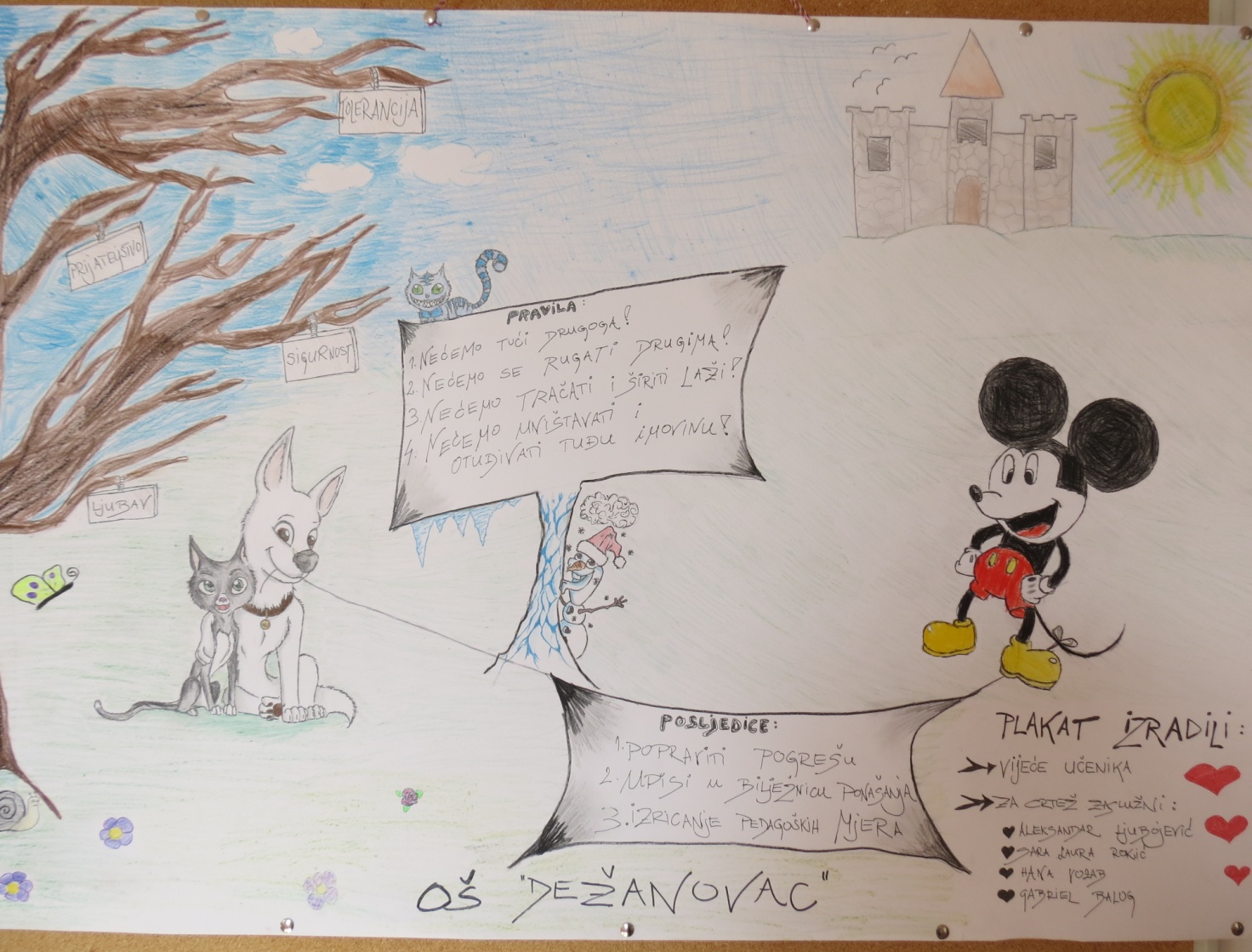 U Dežanovcu,  rujan 2016.S A D R Ž A JOSNOVNI PODACI O ŠKOLI………………………………………………………………………………………………...41. UVJETI RADA................................................................................................................................................................51.1. PODACI O UPISNOM PODRUČJU…………………………………………………………………...….................51.2. PROSTORNI UVIJETI1.3. ŠKOLSKI OKOLIŠ1.4. KNJIŽNI FOND ŠKOLE.1.5. PLAN OBNOVE I ADAPTACIJE2. PODACI O IZVRŠITELJIMA POSLOVA I NJIHOVIM RADNIM ZADUŽENJIMA U 2016./2017. ŠK.GOD.........7        2.1. PODACI O ODGOJNO-OBRAZOVNIM RADNICIMA2.1.1. UČITELJICE RAZREDNE NASTAVE2.1.2. PODACI O UČITELJIMA PREDMETNE NASTAVE2.1.3. PODACI O RAVNATELJU I STRUČNIM SURADNICIMA2.1.4.  PODACI O OSTALIM RADNICIMA ŠKOLE        2.2. TJEDNA I GODIŠNJA ZADUŽENJA ODGOJNO-OBRAZOVNIH RADNIKA ŠKOLE2.2.1. TJEDNA I GODIŠNJA ZADUŽENJA UČITELJA RAZREDNE NASTAVE2.2.2. TJEDNA I GODIŠNJA ZADUŽENJA UČITELJA PREDMETNE NASTAVE2.2.3.TJEDNA I GODIŠNJA ZADUŽENJA RAVNATELJA I STRUČNIH SURADNIKA ŠKOLE2.2.4.TJEDNA I GODIŠNJA ZADUŽENJA OSTALIH RADNIKA ŠKOLE3.  PODACI O ORGANIZACIJI RADA…………………………………………………………………………………………..13        3.1. ORGANIZACIJA SMJENA        3.2. PREHRANA UČENIKA U ŠKOLI        3.3. PRIJEVOZ UČENIKA        3.4. DEŽURSTVO UČITELJA        3.5. GODIŠNJI KALENDAR RADA        3.6.  PODACI O BROJU UČENIKA I RAZREDNIH ODJELA        3.7. PRIMJERENI OBLIK ŠKOLOVANJA PO RAZREDIMA I OBLICIMA RADA4.  TJEDNI I GODIŠNJI BROJ SATI PO RAZREDIMA I OBLICIMA ODGOJNO-OBRAZOVNOG RADA..............18        4.1. TJEDNI I GODIŠNJI BROJ NASTAVNIH SATI ZA OBVEZNE NASTAVNE PREDMETE PO RAZREDIMA        4.2. TJEDNI I GODIŠNJI BROJ NAST.H SATI ZA OSTALE OBLIKE ODGOJNO-OBRAZOVNOG RADA            4.2.1. TJEDNI I GODIŠNJI BROJ NASTAVNIH SATI IZBORNE NASTAVE            4.2.2. TJEDNI I GODIŠNJI BROJ NASTAVNIH SATI DOPUNSKE NASTAVE            4.2.3. TJEDNI I GODIŠNJI BROJ NASTAVNIH SATI DODATNE NASTAVE            4.2.4. IZVANUČIONIČNA NASTAVA            4.2.5. PLAN IZVANNASTAVNIH AKTIVNOSTI, UČENIČKIH DRUŽINA I SEKCIJA        4.3. OBUKA PLIVANJA 5. PLANOVI RADA RAVNATELJA, ODGOJNO-OBRAZOVNIH I OSTALIH RADNIKA......................................... 22        5.1. PLAN RADA RAVNATELJA        5.2. PLAN RADA STRUČNOG SURADNIKA PEDAGOGA        5.3. PLAN RADA STRUČNOG SURADNIKA KNJIŽNIČARA6. PLAN RADA TAJNIŠTVA I ADMINISTRATIVNO – TEHNIČKE SLUŽBE…………………………………………..28        6.1. TAJNICA        6.2. RAČUNOVOĐA        6.3. DOMAR        6.4. KUHARICA        6.5. PLAN RADA SPREMAČICA        6.6. PLAN RADA ŠKOLSKOG LIJEČNIKA7. PLAN RADA ŠKOLSKOG ODBORA I STRUČNIH TIJELA……………………………………...................................31        7.1. PLAN RADA ŠKOLSKOG ODBORA         7.2. PLAN RADA UČITELJSKOG VIJEĆA         7.3. PLAN RADA RAZREDNOG VIJEĆA         7.4. PLAN RADA VIJEĆA RODITELJA         7.5. PLAN RADA VIJEĆA UČENIKA8. PLAN STRUČNOG OSPOSOBLJAVANJA I USAVRŠAVANJA………………………………………………..........…33   8.1. STRUČNO USAVRŠAVANJE U ŠKOLI - SADRŽAJI INDIVIDUALNOG STRUČNOG USAVRŠAVANJA9.  OSTALE AKTIVNOSTIMA U FUNKCIJI ODGOJNO-OBRAZOVNOG RADA I POSLOVANJA ŠKOLE……….34         9.1. PLAN KULTURNE I JAVNE DJELATNOSTI         9.2. ESTETSKO EKOLOŠKO UREĐENJE ŽIVOTNE SREDINE         9.3. PREHRANA UČENIKA U ŠKOLSKOJ KUHINJI         9.4. PRIJEVOZ UČENIKA PUTNIKA         9.5. SURADNJA SA CENTROM ZA SOCIJALNU SKRB I HZZ-E, 10. PROVEDBA PROMETNIH AKTIVNOSTI ………………………………………………………………….....................3511. ANTIKORUPCIJSKI PROGRAM …………………………………………………………………….……………………..3512.  AKTIVNOST ŠKOLE U ZAŠTITI OD EKSPLOZIVNIH NAPRAVA I ORUŽJA13. PLAN EVAKUACIJE I SPAŠAVANJA ZA SLUČAJ IZVANREDNOG DOGAĐAJA14. VANJSKO VREDNOVANJE I SAMOVREDNOVANJE15. PLAN NABAVE I OPREMANJA ..............................................................................................................................3716. ZAKLJUČNO MIŠLJENJE17.PRILOZI….......…………………………………………………………………...................................................................38OSNOVNI PODACI O ŠKOLI1UVJETI RADA1.1. Podaci o upisnom području        Upisno školsko područje i dalje pokriva učenike iz naselja Dežanovac, Uljanik, Duhovi, Gornji Uljanik, Blagorodovac, Imsovac, Sokolovac, Trojeglava, Goveđe Polje. Školsko područje Osnovne škole Dežanovac nalazi se u zapadnom dijelu bivše općine Daruvar. Kroz njega prolazi glavna prometnica Daruvar – Zagreb, koja povezuje grad Daruvar odnosno bivšu općinu Daruvar (sada Dežanovac) s općinom Garešnica.Sela iz kojih dolaze naši učenici nalaze se u dužini 15 km uz cestu i u širini 10 km na lijevu i desnu stranu. Sela izvan prometnice nisu međusobno dobro prometno povezana, pa naše učenike prevoze u matičnu školu autobusi Čazmatransa (109 učenika po članku 69. i 8 mimo članka, sveukupno 117 učenika putnika).Sve područne škole su kombinirani odjeli nižih razreda, a u matičnoj školi su dva čista razredna odjela (treći i četvrti) i jedan kombinirani razredni odjel (prvi i drugi). Ove školske godine kao i prošle privremeno je zatvorena Područna škola Imsovac jer je samo jedan učenik bio za upis u prvi razred. Nadamo se da ćemo uskoro ponovno otvoriti i tu školu. Razvijenost društvene sredine s osnovnim socio-ekonomskim i kulturnim karakteristikama uglavnom zadovoljava, no može se primjetiti veći broj roditelja s nižim socio-ekonomskim statusom.Poboljšanjem stanja u poljoprivredi, odnosno zapošljavanjem stanje bi se poboljšalo. Nadamo se da će se to dogoditi u bližoj budućnosti. 1.2. Prostorni uvjetiIzgradnjom škole i adaptacijom stare školske zgrade dobili smo na prostoru i time ostvarili jednosmjenski rad. Opća i didaktička opremljenost učioničkog prostora zadovoljava. Učitelji imaju kabinete gdje se mogu pripremati za nastavu. Još uvijek nemamo dovoljno nastavnih sredstava i pomagala, a i stara su nam već dotrajala. No, svake godine nastojimo nabaviti nešto novo.Informatička učionica nalazi se u adaptiranom prostoru. Opremljena je s 25 računala.Školska knjižnica se nalazi u adaptiranom dijelu škole. Svake godine se nabavi nešto lektirnih djela, te ponešto stručne literature, što nam pomaće u uspješnijoj realiziaciji plana i programa. Garderoba za niže razrede je smještena u adaptiranom dijelu škole, a za više razrede u holu nove školske zgrade.Kuhinja s blagovaonicom suvremeno je opremljena i nalazi se u adaptiranom dijelu školske zgrade te možemo sa zadovoljstvom reći da imamo odgovarajuće uvjete za rad.Ured tajnice, računovođe i ravnatelja nalazi se u novoj školskoj zgradi dok je ured defektologinje u adaptiranom dijelu škole. Zbornica za razrednu nastavu je u adaptiranom dijelu, a zbornica za predmetnu nastavu nalazi se u novoj školskoj zgradi. Organizacija rada tjelesne i zdravstvene kulture nam zadaje probleme za vrijeme kišnih i hladnih dana, te zime jer nemamo dvoranu pa se nastava izvodi u holu škole. Sve područne škole su starije izgradnje te tako imaju klasične učionice osim PŠ Sokolovca koja je izgrađena 2004. godine. Opremljenost škole je na visokoj razini, ali nastojimo i dalje opremati s didaktičkim pomagalima i stručnom literaturom za kvalitetan rad učitelja i učenika ovisno o mogućnistima i financijskim sredstvima. Ove školske godine PŠ Imsovac ponovno je privremeno zatvorena na godinu dana zbog toga što je samo jedan učenik bio upisan s tog područja. Nadamo se da će se situacija pobošljati i da ćemo vratiti ovu školu u funkciju. Oznaka stanja opremljenosti do 50%..1, od 51-70%..2, od 71-100%..31.3. Školski okoliš 	U svim područnim školama su zelene površine oko školskih zgrada koje se dobro održavaju i lijepo izgledaju zahvaljujući radnicima koji u njima rade. U školskom okruženju Matične škole zasađeno je ukrasno grmlje, drveće i cvijeće koje održavamo i njegujemo. 1.4. Knjižni fond škole1.5. Plan obnove i adaptacije Nadamo se da će ove školske godine početi izgradnja školske športske dvorane koja je planirana u 3. fazi izgradnje škole prije par godina. Nadalje planiramo nabaviti i opremiti učionice s potrebitim sredstvima za nastavu koja nedostaju. Nabavili bi još i didaktički materijal za provođenje nastave koji nedostaje. Sve to ovisi o financijskim sredstvima. Planiramo još u PŠ Uljanik izmijeniti krovište jer su pokrivene salonit pločama koje su stare više od četrdesetak godina te prokišnjavaju. 2. PODACI O IZVRŠITELJIMA POSLOVA I NJIHOVIM RADNIM ZADUŽENJIMA U          2016./2017. ŠKOLSKOJ GODINI 2.1.Podaci o odgojno-obrazovnim radnicima                    2.1.1. Učiteljice razredne nastave:	U školi radi devet učiteljica razredne nastave na puno neodređeno radno vrijeme i dvadesettri učitelja/ica predmetne nastave, osam učitelja na puno radno vrijeme i petnaest učitelja na nepuno radno vrijeme koji dopunjuju sate u drugim školama. 	Razredna nastava je kompletno stručno zastupljena. Tri učiteljice razredne nastave rade u matičnoj školi, a ostalih šest u područnim školama (dvije učiteljice u Područnoj školi Uljanik, jedna u Područnoj školi Blagorodovac, jedna u Područnoj školi Sokolovac te dvije učiteljice u Područnoj školi Trojeglava). Sve učiteljice su zaposlene na puno neodređeno radno vrijeme.   2.1.2. Podaci o učiteljima predmetne nastave	Ove školske godine jedna učiteljica engleskog jezika kao i učiteljica češkog jezika i kulture su na rodiljnom/roditeljskom dopustu, te smo na nastavu češkog jezika i kulture primili nestručnjaka na puno određeno radno vrijeme, a na engleski jezik stručnjaka na nepuno određeno radno vrijeme. Obje učiteljice su primljene na petnaest odnosno uz suglasnost Školskog odbora na još 45 dana. Smanjenjem broja odjela smanjio se i broj sati redovne nastave za učiteljicu likovne kulture i matematike.   Upražnjena radna mjesta popunjavamo oglašavanjem prijave potreba u Županiju, prijavom potreba za učiteljima na Zavodu za zapošljavanje, web stranici škole te oglasnoj ploči škole. Učitelj HJ radi na nepuno neodređeno radno vrijeme, dio sati dopunjuje u OŠ Hercegovac, učiteljica engleskog jezika radi još u OŠ Đulovac, učiteljica likovne kulture radi u OŠ Đulovac, OŠ Sirač, učitelj tehničke kulture radi kod nas u OŠ Sirač i u OŠ Velika Pisanica, jedna učiteljica geografije radi još u ČOŠ Končanica, a druga u OŠ Sirač i u OŠ Trnovitički Popovac, učiteljica povijesti radi još u OŠ Đulovac, Gimnaziji Daruvar i nema punu satnicu, učiteljica fizike sate dopunjuje u OŠ Lipovljani i Rajić, učiteljica glazbene kulture radi i u ČOŠ Daruvar i OŠ Đulovac, učitelj TZK dopunjuje sate u OŠ Sirač, učiteljica informatike također do pune satnice radi u ČOŠ Končanica, učiteljica srpskog jezika osim u našoj školi radi još u tri škole, učiteljica mađarskog jezika u OŠ Bjelovar i Grubišno Polje. Svi učitelji uvedeni su u registar zaposlenih u javnom sektoru u matičnoj školi i u školama u kojima dopunjuju sate. 2.1.3. Podaci o ravnatelju i stručnim suradnicimaSocijalna pedagoginja škole zaposlena je na puno neodređeno radno vrijeme, trenutno je na roditejskom dopustu, mijenja ju Mirjana Djedović koja je zaposlena na puno određeno radno vrijeme.  Knjižničarka radi također na puno neodređeno radno vrijeme. 2.1.4. Podaci o ostalim radnicima škole	Tajnica je zaposlena na neodređeno puno radno vrijeme. Računovodkinja Helenka Rokić radi na pola radnog vremena na neodređeno radno vrijeme. 	Domar osim održavanja matične i područnih škola radi i u odmaralištu škole u Tkonu. 	Kuharica je zaposlena na puno neodređeno radno vrijeme, trenutno je na bolovanju i umjesto nje radi Gordana Bojčić na puno određeno radno vrijeme, priprema i dijeli obroke za učenike u matičnoj školi.	U Matičnoj školi rade dvije spremačice na puno radno vrijeme. Spremačica Nada Trgovčević radi na neodređeno radno vrijeme pola radnog vremena. Uz spremanje i čišćenje u PŠ Uljanik učenicima koji se hrane u školskoj kuhinji priprema i dijeli obroke. Spremačica Ruža Marić radi na 7,5 sati dnevno. U područnoj školi Blagorodovac obavlja poslove spremačice, a u područnoj školi Trojeglava uz čišćenje, spremanje i održavanje okoliša škole priprema i dijeli obroke učenicima koji se hrane u školskoj kuhinji. Spremačica Gordana Torkoš radi na pola radnog vremena na  neodređeno radno vrijeme u PŠ Sokolovac.2.2. Tjedna i godišnja zaduženja odgojno-obrazovnih radnika škole2.2.1. Tjedna i godišnja zaduženja učitelja razredne nastave2.2.2. Tjedna i godišnja zaduženja učitelja predmetne nastave 2.2.3.Tjedna i godišnja zaduženja ravnatelja i stručnih suradnika škole2.2.4.Tjedna i godišnja zaduženja ostalih radnika škole3.  PODACI O ORGANIZACIJI RADA3.1.  Organizacija smjenaNaša Matična škola zajedno sa svim područnim školama radi u jednoj smjeni. Rad počine u 7,10 sati i traje do 13,05, odnosno 13,50 za izbornu nastavu. Učenici razredne nastave u Matičnoj školi počinju s nastavom u 7,45, a završavaju u 12,00 sati, dok u područnim školama nastava počinje u 8,00 sati a završava u 12,15. sati.3.2.  Prehrana učenika u školiU Matičnoj školi i Područnim školama Uljanik i Trojeglava učenici imaju prehranu. U matičnoj školi topli obrok uzima 100 učenika nižih i viših razreda dok u područnim školama mliječni obrok uzima 28 učenika u obje škole.  Ove školske godine uključeni smo u projekt „Osiguravanje školske prehrane za djecu u riziku od siromaštva“ preko Regionalne razvojne agencije Bjelovarsko-bilogorske županije u suradnji s Ministarstvom socijalne politike i mladih sa 35 učenika. 3.3. Prijevoz učenika	Prijevoz učenika putnika vrši autobusima Čazmatrans nova Čazma. Organiziran je za 117 učenika (5 učenika područne škole Uljanik), 26 učenika razedne nastave matične škole i 78 učenika predmetne nastave). Osim tih učenika još se 8 učenika prevozi mimo članka 69., jer se škola nalazi na glavnoj prometnici Zagreb – Daruvar.3.4.  Dežurstvo učiteljaU školi je organizirano dežurstvo učitelja u skladu s godišnjim zaduženjima, organizirano je dežurstvo u prizemlju, na katu, u adaptiranom dijelu škole, te u svim područnim školama. U Matičnoj školi učitelji dežuraju po rasporedu dežurstva dok u područnim školama dežuraju učiteljice koje tamo rade. Dežurstvo u Matičnoj školi počinje u 6,30 sati dolaskom prvog autobusa, a završava u 14,00 sati odlaskom zadnjeg autobusa.RASPORED DEŽURSTVA3.5. Godišnji kalendar rada3.6.  Podaci o broju učenika i razrednih odjelaMatična škola DežanovacPodručna škola UljanikU Područnoj školi Uljanik su dva dvorazredna kombinirana odjela (1. i 4., 2. i 3.	razred).Područna škola BlagorodovacU Područnoj školi Blagorodovac je jedan trorazredni kombinirani razredni odjel (1.,2. i 4.).Područna škola Sokolovac	U područnoj školi Sokolovac je jedan četverorazredni kombinirani razredni odjel (1. -4.)Područna škola TrojeglavaU područnoj školi Trojeglava su dva dvorazredna kombinirana razredna odjela (1. i 4., 2. i 3.).3.7.  Primjereni oblik školovanja po razredima i oblicima radaZa sve učenike s Rješenjem o prilagođenom programu i individualniziranom radu učitelji su izradili programe koji se nalaze u uredu socijalne pedagoginje. Isti učenici uključeni su u diskretni zaštitni program, koji obuhvaća:Individualno praćenje učenikaIndividualni razgovori, savjetodavni radGrupni rad i ciljane radionice (razvoj komunikacijskih, socijalnih i drugih vještina, kontrola emocija, suradnja…)Socijalizacijske skupineUključivanje u izvannastavne aktivnosti (poticanje uspjeha i organiziranje slobodnog vremena)Suradnja stručnog suradnika i razrednika te ostalih učitelja (individualizirani pristup učeniku i preventivni rad na SRO)Informiranje učenika o načinima pomoći (letak)Pomoć drugih stručnjaka (Centar Rudolf Steiner)Savjetodavni rad s roditeljima4.  TJEDNI I GODIŠNJI BROJ SATI PO RAZREDIMA I OBLICIMA ODGOJNO-OBRAZOVNOG RADA 4.1. Tjedni i godišnji broj nastavnih sati za obvezne nastavne predmete po razredima PRIPOMENA: U kombiniranim razrednim odjelima uzeta je satnica trećih i četvrtih razreda. Engleski jezik i glazbenu kulturu predaju predmetni učitelji.4.2. Tjedni i godišnji broj nastavnih sati za ostale oblike odgojno-obrazovnog rada4.2.1. Tjedni i godišnji broj nastavnih sati izborne nastave4.2.2. Tjedni i godišnji broj nastavnih sati dopunske nastave Dopunska nastava             Dopunska nastava planirana je za učenike koji teže svladavaju nastavnu građu iz hrvatskog jezika i matematike od I. do IV. razreda. U svakom razrednom odjelu dopunsku nastavu izvodit će razredna učiteljica po 1 sat tjedno.Dopunsku nastavu za učenike od V. do VIII. razreda planiramo iz matematike, hrvatskog jezika i geografije koje izvode učitelji predmetne nastave4.2.3. Tjedni i godišnji broj nastavnih sati dodatne nastaveDodatna nastava 4.2.4. IZVANUČIONIČKA NASTAVA4.2.5. PLAN IZVANNASTAVNIH AKTIVNOSTI, UČENIČKIH DRUŽINA I SEKCIJA           4.3. Obuka plivanjaObuku neplivača vršimo u Tkonu gdje imamo odmaralište. U njemu svake godine u mjesecu srpnju ljetuje grupa naših učenika gdje učitelj TZK vrši obuku plivanja. Zadovoljni smo što na taj način dosta djece kojoj je potrebno more iz zdravstvenih razloga mogu ljetovati, a i brojem učenika koji nauče plivati.5. PLANOVI RADA RAVNATELJA, ODGOJNO-OBRAZOVNIH I OSTALIH RADNIKA5.1. Plan rada ravnatelja5.2. Plan rada stručne suradnice soc. Pedagoginje 								UKUPNO	    40	        1784		5.3. Plan rada stručnog suradnika knjižničara6. PLAN RADA TAJNIŠTVA I ADMINISTRATIVNO – TEHNIČKE SLUŽBE    U školskoj godini 2016./17. poslove tajništva i pomoćno-tehičke službe obavljat će:tajnik, računovođa,domar, kuharica, 5 spremačica6.1. TAJNICATajnica radi na puno neodređeno radno vrijeme, osim svog redovnog rada, radi i dio računovodstvenih poslova jer je računovođa zaposlena na pola radnog vremena. 6.2. RAČUNOVOĐA	Računovođa radi na pola radnog vremena na neodređeno radno vrijeme. Dolazi u školu dva, odnosno tri dana u tjednu. Obzirom na veći opseg poslova ovakovo radno vrijeme nije dovoljno za pravovremeno rješavanje istih. Već smo nekoliko puta zatražili suglasnost za zapošljavanjem na puno radno vrijeme, ali ga nismo dobili. 6.3. DOMAR6.4. KUHARICA6.5. PLAN RADA SPREMAČICA		Poslove čišćenja obavljaju  2 spremačice s punim radnim vremenom na neodređeno radno vrijeme u Matičnoj školi  U podrunim školama jedna spremačica radi na 7,5 sati koja uz čišćenje i održavanje priprema i dijeli obroke za učenike koji se hrane u školskoj kuhinji), dvije na pola radnog vremena (jedna u čišćenje i održavanje priprema i dijeli obroke za učenike koji se hrane u školskoj kuhinji). Čišćenje se odnosi na čišćenje unutarnjih i vanjskih prostora škole. 6.6. PLAN RADA ŠKOLSKOG LIJEČNIKA Cijepljenje i pregledi učenika obavljat će se prema planu i programu liječnika školske medicine koji nije dostavljen u školu.7. PLAN RADA ŠKOLSKOG ODBORA I STRUČNIH TIJELA7.1. PLAN RADA ŠKOLSKOG ODBORA7.2. PLAN RADA UČITELJSKOG VIJEĆA7.3. PLAN RADA RAZREDNOG VIJEĆA7.4. PLAN RADA VIJEĆA RODITELJA7.5. PLAN RADA VIJEĆA UČENIKA8. PLAN STRUČNOG OSPOSOBLJAVANJA I USAVRŠAVANJAPlanirani su individualni i kolektivni oblici stručnog usavršavanja. Svaki učitelj dužan je voditi evidenciju o permanentnom usavršavanju u obrascu Individualni plan i program permanentnog usavršavanja za školsku godinu  2016./2017. i čuvati obrazac u vlastitom portfoliu te po jedan primjerak kod soc. ped.8.1. STRUČNO USAVRŠAVANJE U ŠKOLI  - Sadržaji individualnog stručnog usavršavanja:sadržaji struke i metodikepedagoško-psihološki sadržaji Kolektivni oblici stručnog usavršavanja odvijat će se kroz rad u školi i izvan škole, te na sjednicama Učiteljskog vijeća.9.  PODACI O OSTALIM AKTIVNOSTIMA U FUNKCIJI ODGOJNO-OBRAZOVNOG      RADA I POSLOVANJA ŠKOLSKE USTANOVE 9.1. Plan kulturne i javne djelatnosti Plan kulturne djelatnosti škole sadrži: estetsko-ekološko uređenje životne i radne sredine, javna predavanja, priredbe, natjecanja, obilježavanje državnih blagdana i Dana škole i sve druge oblike suradnje s društvenom sredinom.9. 2. ESTETSKO EKOLOŠKO UREĐENJE ŽIVOTNE SREDINE9.3. PREHRANA UČENIKA U ŠKOLSKOJ KUHINJI             Obuhvatiti što veći broj učenika na prehrani u školskoj kuhinji. Organizacija prehrane učenika pod odmorima i dežurstva razrednika i učenika u blagavaonici. U školi je organizirana prehrana toplog obroka, gdje se vodi briga o kvaliteti namirnica kao i o kaloričnoj vrijednosti svakog obroka. Planiramo mjesec zdrave prehrane u sklopu zdravstvenog odgoja. I ove školske godine naša škola uključena je u nacionalni program školskog voća za učenike od 1. do 8. razreda kojeg financira Europska unija i  Republika Hrvatska, te u Projekt „Osiguravanje školske prehrane za djecu u riziku od siromaštva“ sa 35 učenika, a u suradnji RRA BBŽ-a i Ministarstva socijalne politike i mladih. 9.4. PRIJEVOZ UČENIKA PUTNIKA                          Organizacija prijevoza učenika viših i nižih razreda s upisnog područja iz svih područnih škola u matičnu školu uz posebnu skrb razrednih učitelja i razrednika oko satnice organiziranog prijevoza, te prema toj satnici usklađene su sve izvannastavne aktivnosti.9.5. SURADNJA SA CENTROM ZA SOCIJALNU SKRB-PODRUČNI URED DARUVAR GAREŠNICASuradnja u svezi socijalno ugrožene djece, nasilja u školi ili u obitelji, mogućnost participiranja u troškovima prehrane, školske stručne ekskurzije, škole u prirodi i sl.9.6. SURADNJA SA HZZ, središnjim uredomU ovoj školskoj godini planiramo sljedeće aktivnosti tijekom godine koji se tiču profesionalnog usmjeravanja i informiranja učenika 8. razreda:- Upućivanje učenika na timsku obradu - HZZ- Predavanje za roditelje učenika osmih razreda na temu: “Kamo nakon osnovne  škole” – soc. pedag.- Individualno konzultiranje učenika sa razrednikom, učiteljem ili pedagoginjom o izboru srednje škole- Prezentacija srednjih škola – predstavnici škola- Informacijski kutić-pano  – sve informacije o srednjim školama 10. PROVEDBA PROMETNIH AKTIVNOSTI           Cilj ovih aktivnosti je povećanje sigurnosti i zaštita djece u prometu.S tim u svezi škola surađuje s Policijskom upravom Bjelovarsko-bilogorskom. Provest će se  predavanje za učenike I. razreda (predavači prometni policajaci), i to za sve 1. razrede tijekom rujna 2015. te će se podijeliti reklamni (poučni) materijal svakom učeniku. Razrednici će na roditeljskim sastancima naglasiti roditeljima važnost komunikacije s djecom o poštivanju prometnih pravila.11. ANTIKORUPCIJSKI PROGRAMKorupcija se može definirati kao  svaki oblik zlouporabe ovlasti radi osobne ili skupne koristi, a na štetu društvene zajednice.  Škola kao javna ustanova u okviru  obavljanja javne službe dužna je poduzimati preventivne mjere i djelovati na suzbijanju korupcije.Ciljevi programaKontinuiranim djelovanjem u borbi protiv korupcije, zakonitim postupanjem u svim područjima rada, preventivnim djelovanjem, odgojno obrazovnim aktivnostima na razvijanju moralnih i društvenih vrijednosti kod učenika od najranije dobi, moguće je realizirati ciljeve u borbi protiv korupcije:antikoruptivni rad i poslovanje škole odbijanje sudjelovanja u korupcijisuradnja s tijelima nadležnim za borbu protiv korupcijeAktivnosti i mjere protiv korupcijeU školi se poduzimaju na nekoliko područja rada: UPRAVLJANJE  ŠKOLOM a) Odgovorno i zakonito postupanje pri donošenju odluka:             u sferi materijalnog poslovanja škole:pri raspolaganju sredstvima školesklapanju pravnih poslova u ime i za račun školeotuđivanju, opterećivanju ili otuđivanju pokretnih stvari i nekretnina školeodlučivanju o davanju u zakup ili najam prostora školeodlučivanju o drugim aktivnostima škole (izleti, ekskurzije i sl. )      u sferi zasnivanja radnih odnosa:u cjelokupnom postupku zasnivanja radnih odnosa postupanje prema važećim        zakonskim i podzakonskim propisima uz primjenu etičkih i moralnih načelab) U radu i poslovanju:-	postupanje prema zakonskim i podzakonskim propisimapridržavanje propisanih postupaka postupanje prema načelu savjesnosti i poštenja i pravilima strukeraspolaganje sredstvima škole prema načelu dobrog gospodara c) Odgovornost u trošenju sredstava:-	racionalno raspolaganje imovinom i  sredstvima škole-	postupanje prema važećim propisima -	provedba zakonom propisanih postupakaOBAVLJANJE TAJNIČKIH POSLOVA -	postupanje prema važećim zakonskim i podzakonskim propisima-	pridržavanje propisanih postupaka -	postupanje prema načelu savjesnosti i poštenja i pravilima strukeOBAVLJANJE  RAČUNOVODSTVENIH POSLOVA-	postupanje prema važećim zakonskim i podzakonskim propisima-	vođenje propisanih evidencija i redovito izvješćivanje nadležnih službi -	postupanje prema načelu savjesnosti i poštenja i pravilima strukeODGOJNO OBRAZOVNI POSLOVIrazvijanje moralnih i društvenih vrijednosti kod djeceukazivanje na korupciju kao društveno neprihvatljivo ponašanjerazvijanje visoke svijesti o štetnosti korupcijeedukacija o budućim mogućim načinima sprječavanja korupcije Zbog značajnosti uloge škole u  razvoju moralnih i društvenih vrijednosti kod djece i mladeži, ovom području treba dati odgovarajući prioritet.Antikorupcijsku edukaciju djece potrebno je integrirati u nastavne sadržaje predmeta kao što su povijest, vjeronauk, hrvatski jezik te posebno kroz satove razrednog odjela kada se obrađuju teme iz životnih vještina, etike i sl.	Posebno treba obratiti pozornost kod tema koje se tiču:razvoja osobnosti: osobne vrijednosti i principi,  bit,sadržaj i cilj života, prihvaćena i neprihvaćena ponašanja, donošenje odluka, obveze i odgovornostinormi  ponašanja: pojam moralnih normi, vrijednosti i zla, relacija socijalnih normi i osobnih slobodapravednostikršenja zakona i pravila  (i posljedice toga)civilnog društva: principi demokracije, podjela vlasti na zakonodavnu, izvršnu i sudsku, kontrola države, utjecaj mass-medijaRadi bolje pripreme učitelja i stručnih suradnika za provođenje antikorupcijske edukacije na spomenuti način potrebno je poticati njihovo uključivanje u programe stručnog usavršavanja kao što su Pravo u svakodnevici, medijacija, Trening socijalnih vještina i sl.NADZORNadzor koji nad radom i poslovanjem škole vrše nadležne službe ima važnu ulogu u sprječavanju korupcije, kao i eventualnom registriranju postojećih problema te poticanju i sudjelovanju na njihovom otklanjanju. Nad radom škole provodi se inspekcijski nadzor i revizija materijalnog poslovanja.12. AKTIVNOST ŠKOLE U ZAŠTITI OD EKSPLOZIVNIH NAPRAVA I ORUŽJA 	Tijekom školske godine kontinuirano će se raditi na osvješćivanju učenika i roditelja na samozaštitu od eksplozivnih naprava i oružja. Sadržaji će se obrađivati u sklopu nastavnih sati iz predmeta tehničke kulture, fizike, biologije, kemije, sata razredne zajednice, u suradnji s djelatnicima PP Daruar je predavanje za učenike petih i osmih razreda u sklopu edukacije „Mir i dobro“.13. PLAN EVAKUACIJE I SPAŠAVANJA ZA SLUČAJ IZVANREDNOG DOGAĐAJA	Školska zgrada uvrštena je u IV kategoriju ugroženosti od požara i već samim tim škola ima u obavezi provoditi određene mjere zaštite od požara. 	Planira se vježba izvođenja odnosno evakuacije učenika izvan prostora škole.14. VANJSKO VREDNOVANJE I SAMOVREDNOVANJETim za kvalitetu čine: Zoran Činčak, mag. pov. (ravnatelj), Ivana Širac (soc. pedagoginja),  Vesna Dmejhal, Valentina Prenosil, Sanja Prodanović učiteljice RN, Morena Mandić Čolić učiteljica hrvatskog jezika. 15. PLAN NABAVE I OPREMANJA    Za ovu školsku godinu planiramo iz vlastitih sredstava i uz pomoć Županije ostvariti sljedeći plan opremanja i tekućeg održavanja: izmjena dotrajalog inventara (stolovi, stolice, školske ploče i dr.), izmjena krovišta u PŠ Uljanik16. ZAKLJUČNO MIŠLJENJE          I u ovoj ćemo godini posvetiti pozornost ključnoj temi poboljšanja komunikacije među učenicima, učenicima i učiteljima te učiteljima i roditeljima te obnoviti komunikaciju s lokalnom upravom na važnim aktivnostima povećanja sigurnosti u prometu oko škole, smanjenju nasilja među djecom, razvoju ekološke svijesti. Smisao svih aktivnosti je senzibiliziranje vanjskih čimbenika  za potporu školi i sinergijsko djelovanje na unapređenju kvalitete učenja i odgoja učenika.               U radu s roditeljima i dalje ćemo primjenjivati pedagoške radionice te individualne konzultacije a omogućiti ćemo svakom roditelju osobni kontakt s predmetnim učiteljima putem sata primanja (predmetne informacije). Pozivati ćemo roditelje na sva događanja u kulturnoj i javnoj djelatnosti škole: školske priredbe, projektne dane, kao izvođače predavanja za učenike i roditelje i na smotre i nastupe učenika izvan škole. Poticati ćemo fizičke aktivnosti učenika.Provodit ćemo zdravstveni odgoj, te ćemo se aktivno baviti realizacijom planiranih projekata opisanih u okviru školskog kurikuluma.        Nastavljamo vrlo uspješnu suradnju sa Agencijom za odgoj i obrazovanje, Ministarstvom znanosti, obrazovanja i športa, Pododsjekom za prosvjetu, kulturu i šport, te ostalim institucijama i pojedincima koji će nam omogućiti cjelovito izvršenje sadržaja, ciljeva i zadaća  ovog Godišnjeg plana i programa rada škole.            Dana 29. rujna 2015. na sjednici Školskog odbora na prijedlog Učiteljskog vijeća donijeli smo Školski kurikulum. 17. PRILOZISastavni dijelovi Godišnjeg plana i programa rada škole su:                                                                                                                   Godišnji planovi i programi rada učiteljaŠPP Prilagođeni planovi i programi rada za učenike s teškoćama Rješenja o tjednim zaduženjima odgojno-obrazovnih radnika Raspored sati Plan rada dopunske, dodatne, INA i sata razrednog odjelaOvaj Godišnji plan i program rada škole, na osnovi članka 55. Statuta Osnovne Dežanovac, na prijedlog ravnatelja, a nakon razmatranja na sjednici Učiteljskog vijeća i Vijeća roditelja, Školski odbor usvojio je na sjednici 29. rujna 2016. godine.      Ravnatelj škole                                                                           Predsjednik Školskog odbora_______________________                                                        _____________________Zoran Činčak, mag.pov.							Sanja ProdanovićOSNOVNA ŠKOLA DEŽANOVACDEŽANOVACŠKOLSKI KURIKULUMDežanovac, rujan 2016.	Temeljem članka 28. Zakona o odgoju i obrazovanju u osnovnoj i srednjoj školi, Školski odbor na sjednici održanoj 29. rujna 2016. godine, na prijedlog Učiteljskog vijeća    d o n o s iŠ K O L S K I   K U R I K U L U MUvod	Kurikulum podrazumijeva i uključuje opsežno planiranje, ustrojstvo i provjeravanje procesa rada i djelovanja s obzirom na odgovarajuće detaljne ciljeve, sadržajne elemente, ustrojstvo i kontrolu postignuća prema globalno postavljenim ciljevima i prema pretpostavkama za odvijanje procesa (prof. dr. Vladimir Jurić, Filozofski fakultet Sveučilišta u Zagrebu).	U školskoj teoriji i praksi kurikulum sadrži sve sadržaje, procese i aktivnosti koji imaju za cilj ostvarivanje ciljeva i zadataka obrazovanja na način da se promoviraju intelektualni, osobni, društveni i fizički razvoj djece/učenika. Uz službeni program, kurikulum sadrži i one aktivnosti i sadržaje koje možemo smatrati neformalnim, a predstavljaju svojevrsni specifikum škole, zaštitni znak njenog imidža.	Školskim kurikulumom utvrđen je dugoročni i kratkoročni plan i program rada škole kroz izbornu nastavu, izvannastavne i izvanškolske aktivnosti, te druge odgojno-obrazovne programe i projekte.	Pri izradi školskog kurikuluma stavljen je naglasak na specifičnosti škole i sredine u kojoj škola djeluje. Središte i polazište rada na sadržajima školskog kurikuluma jesu potrebe i interesi naših učenika, roditelja i lokalne zajednice. U planiranju aktivnosti vodimo se načelima individualizma, nepristranosti i transdisciplinarnosti. Bitne pretpostavke ostvarivanju ciljeva postavljenih u kurikulumu suv: postojanje stručne kompetencije učitelja, kvalitetna suradnja na relaciji roditelji – škola, podrška i pomoć lokalne zajednice. U izradi školskog kurikuluma sudjeluju svi nastavnici, stručni suradnici, uprava Škole, kao i roditelji i učenici.Osnove školskog kurikuluma postavljene su tijekom kolovoza i rujna na sjednicama Razrednih vijeća, Vijeća stručnih aktiva i roditeljskim sastancima, a prijedlozi su razmatrani na Učiteljskom vijeću, Vijeću učenika i Vijeću roditelja. Usvojen je na sjednici Školskog odbora, 22. rujna. 2016.godineŠkolski kurikulum je razrađen po sljedećim područjima:ŠKOLSKI  KURIKULUMŠkolski kurikulum objavljen je na mrežnim stranicama škole, te je tako dostupan svim učenicima, roditeljima i ostalim zainteresiranim za rad i život naše škole.Školski kurikulum sadrži:Plan rada dopunske nastavePlan rada dodatne nastavePlan rada izborne nastaveIzvannastavne aktivnostiIzvanškolske aktivnostiDruge odgojno-obrazovne aktivnosti: 6.1. Projekti, programi6.2.Aktivnosti povodom obilježavanja značajnih datuma6.3. Kulturna i javna djelatnost6.4. Izvanučionička nastava (izleti, ekskurzije, terenska          nastava i škola u prirodi)Plan rada dopunske nastavePlan rada dodatne nastave3.Plan rada izborne nastaveIzborna nastava pruža svakom pojedinom učeniku mogućnost izbora nastavnog predmeta iz ponuđenih odgojno – obrazovnih sadržaja u školi. Svrha je izborne nastave omogućavanje učeniku da slobodno kreira odgojno –obrazovni proces na način da već usvojena znanja proširi ili, u području koje ga posebno zanima ili za što ima određenu sklonost, produbi. Sukladno Zakonu o odgoju i osnovnom obrazovanju u osnovnoj i srednjoj školi, učenik izborni predmet koji odabere na početku školske godine mora polaziti do kraja iste. Jedina mogućnost odustajanja od izabranog predmeta izborne nastave je zahtjev i obrazloženje u pisanom obliku od strane roditelja učenika predan Učiteljskom vijeću na početku školske godine. Obveza je učenika da satnicu od koje je odustao zamijeni drugim izbornim predmetom ili aktivnošću u školi.U našoj školi učenici mogu odabrati izbornu nastavu iz slijedećih predmeta: strani jezici (češki jezik i kultura, srpski jezik, mađarski jezik), informatika i vjeronauk.Izvannastavne aktivnosti            Izvannastavne aktivnosti djeluju kroz rad dramsko-recitatorske grupe, ritmike, malih mažoretkinja, rukometa, muškog nogometa,  školske zadruge, te velikog i malog pjevačkog zbora, hrvatskog folklora, češkog folklora, ekološke grupe, osposobljavanja za upravljanje biciklom i vjeronaučne skupine „Makovci”. Učenici se uključuju u rad skupina prema vlastitom interesu i sklonostima. Uvažavanjem individualnih sposobnosti jačaju vlastito samopouzdanje, a potiče se i razvoj socijalnih vještina.5. Izvanškolske aktivnosti6.Druge odgojno-obrazovne aktivnosti: 6.1. Projekti, programiAktivnosti povodom obilježavanja značajnih datuma6.3. Kulturna i javna djelatnost4.Izvanučionička nastava (razredna i predmetna nastava)Izvanučionička nastava odvija se izvan škole. Poseban oblik izvanučioničke nastave su izleti, ekskurzije, terenska nastava i škola u prirodi. razredna nastava Terenska nastavaIzletiŠkola u prirodib) predmetna nastavaTerenska nastavaIzletiU Dežanovcu, 29. rujna 2016.Ravnatelj škole:					Predsjednica Školskog odbora:	___________							____________	Zoran Činčak, mag. povijesti					Sanja ProdanovićŠKOLSKI PREVENTIVNI PROGRAM, šk.god. 2016./2017.Voditelj /i  ŠPP:    Stručna suradnica OŠ Dežanovac socijalna pedagoginja Ivana Širac (zamjena: socijalna pedagoginja Mirjana Djedović)                                       PROCJENA STANJA I POTREBA:Preventivni program potrebno je provoditi na univerzalnoj, selektivnoj i indiciranoj razini, ovisno o razvojnoj dobi i potrebama učenika. Univerzalna prevencija provodi se kroz sadržaje zdravstvenog odgoja, projekte i  suradnju s vladinim i nevladinim institucijama koje nude svoje programe za provođenje u školi. Preventivne aktivnosti usmjerene su na učenike matične i područnih škola te roditelje.Rizični čimbenici na kojima je potrebno temeljiti preventivne aktivnosti u našoj školi su (Hawkins, Lam, 1986; Hawkins, 1997a; Leffert, Benson, Roehlkepartain, 1997; Werner, Smith,1988, prema Howard, Dryden, 1999, Kranželić Tavra, 2002): školski neuspjeh,disciplinski problemi,nedostatna privrženost školinisko samopoštovanje,slabe veze s vršnjacima.Zaštitni čimbenici na kojima je potrebno jačati preventivnim aktivnostima su (Hawkins, Lam, 1986; Hawkins, 1997a; Leffert, Benson, Roehlkepartain, 1997; Werner, Smith,1988, prema Howard, Dryden, 1999, Kranželić Tavra, 2002):dobre vještine rješavanja problema,prosocijalno ponašanje,vještine odolijevanja vršnjačkom pritisku,sposobnost slaganja s vršnjacima i odraslima,samostalnost, kompetentnost,školski i akademski uspjeh,prisutnost odrasle osobe kao mentora u školi,podržavajuće školsko okruženje.CILJEVI PROGRAMA: Program je usmjeren na jačanje zaštitnih čimbenika za mentalno i fizičko zdravlje i proaktivne uloge u društvu kroz različite oblike univerzalne i indicirane prevencije. Usmjeren je i na smanjivanje čimbenika rizika u nastajanju nasilničkog ponašanja, te informiranje i osnaživanje roditelja kao važne karike u prevenciji ovisničkog ponašanja djece.Glavni ciljevi školskog preventivnog programa jesu pozitivan i zdrav razvoj djece i mladih,  prevencija rizičnih ponašanja djece i mladih – identifikacija i smanjenje specifičnih rizika povezanih s problemima ponašanja mladih, jačanje zaštitnih čimbenika koji osiguravaju zdravlje mladih ljudi i njihovu dobrobit kroz:promoviranje emocionalne i socijalne kompetencije,podupiranje pozitivnog razvoja,promoviranje važnosti mentalnog i fizičkog zdravljapoticanje općih i specifičnih znanja, kompetencija i vještina,poticanje samopoštovanja i samopouzdanja učenika,poticanje vještina uspješnog nošenja sa životnim situacijama, jačanje sustava podrške u obitelji, školi  i zajednici.AKTIVNOSTI: Predavanja, edukacije,  iskustvene i kreativne radionice,  inkluzivne aktivnosti – projekti suradnje, audio – vizualni materijali,  demonstracije,  savjetovanja,  evaluacije. RAD S UČENICIMARAD S RODITELJIMARAD S UČITELJIMAIzvješće o realizaciji  i rezultatima evaluacije RAD S UČENICIMARAD S RODITELJIMARAD S UČITELJIMA/NASTAVNICIMANaziv škole: OŠ DežanovacČlanovi školskog povjerenstva za ŠPP:		 Voditelj školskog preventivnog programa:Ivana Širac, prof. soc. pedagog
 ravnatelj: Zoran Činčakučenici: Suzana Karniž i Ana Marija Marićroditelji:Damir Štefanac i danijela Ježabekučitelji: Milena Šustioć i Goranka Radulovićliječnik školske medicine: dr. Sanja Jurjec, spec. školske medicinelokalni stručnjaci za prevenciju ovisnosti i ostale preventivne aktivnosti: Želimir Bertić, bacc.med.techn. (Zavod za javno zdravstvo Bjelovarsko-bilogorske županije, Služba za javno zdravstvo i socijalnu medicinu, Odjel za zdravstveni odgoj i prosvjećivanje), djelatnici MUP-a, djelatnici Mobilnog tima, djelatnici MKSS…Naziv škole:OSNOVNA ŠKOLA DEŽANOVACAdresa škole:Dežanovac 285, 43 506  DEŽANOVACŽupanija:BJELOVARSKO-BILOGORSKATelefonski broj: 043 675-840, 841, 842, 843, 844, 845, 846Broj telefaksa:043 675-849Internetska pošta:os.dezanovac@gmail.com ravnatelj@os-dezanovac.skole.hr Internetska adresa:www.os-dezanovac.skole.hr Šifra škole:07-266-001Matični broj škole:03099555OIB:69451048947Upis u sudski registar (broj i datum):Tt-06/894-4   20. 10. 2006. Ravnatelj škole:Zoran, Činčak, mag. pov.Zamjenik ravnatelja:Ivana Širac, prof. soc. ped.Broj učenika:Broj učenika u razrednoj nastavi:82Broj učenika u predmetnoj nastavi:95Broj učenika s teškoćama u razvoju:19Broj učenika putnika:117Ukupan broj razrednih odjela:14Broj razrednih odjela u matičnoj školi:8Broj razrednih odjela u područnoj školi:6Broj razrednih odjela RN-a:9Broj razrednih odjela PN-a:1Broj smjena:1Početak i završetak svake smjene:7,10-13,05Broj radnika:46Broj učitelja predmetne nastave:23Broj učitelja razredne nastave:9Broj stručnih suradnika:2 (+1 zamjena)Broj ostalih radnika:11Broj nestručnih učitelja:-Broj pripravnika:-Broj mentora i savjetnika:3Broj računala u školi:67 (54 stolna i 13 prijenosnih)Broj specijaliziranih učionica:3Broj općih učionica:7Broj športskih dvorana:0Broj športskih igrališta:1Školska knjižnica:1Školska kuhinja:1NAZIV PROSTORA (klasična učionica, kabinet, knjižnica, dvorana)UčioniceUčioniceKabinetiKabinetiOznaka stanja opremljenostiOznaka stanja opremljenostiNAZIV PROSTORA (klasična učionica, kabinet, knjižnica, dvorana)BrojVeličina u m2Broj Veličina u m2Opća opremljenostDidaktička opremljenostRAZREDNA NASTAVAi 2.  razred155,200022razred141,800022razred150,250022PREDMETNA NASTAVA000000Hrvatski jezik159,11110,1322Likovna i glazbena kul.171,00232,9422Vjeronauk148,800022Strani jezik159,11110,1322Matematika, fizika159,11114,6122Priroda, biologija, kem.171,00235,1022Povijest, geog, tehn. kult159,11114,6122Informatika162,220022OSTALO000000Dvorana za TZK000000Knjižnica155,220022Dvorana za priredbe000000Zbornica238,340022Uredi444,570022PŠ ULJANIK0000001.i 4. razred 163,0000222.i 3. razred163,000022Zbornica116,000022PŠ BLAGORODOVAC0000001.2.,4. razred148,000022Zbornica18,000022PŠ SOKOLOVAC0000001.-4. razred160,000022Zbornica112,500022PŠ TROJEGLAVA0000001.i 4. razred136,0000222.i 3. razred128,000022Zbornica120,000022UKUPNO281129,348117,52Naziv površineVeličina u m2Ocjena stanjaMŠ Dežanovac rukometno igralište asfalt15002Zelena površina6502Okoliš škole – dvorište5202PŠ Uljanik – zelene površine13002Voćnjak (stari)5002PŠ Blagorodovac – zelena površina15002PŠ Sokolovac – zelena površina oko škole15002PŠ Trojeglava okoliš ispred škole8002U K U P N O 9770KNJIŽNI FONDUKUPNOUČENIČKI FOND3 914NASTAVNIČKI FOND962NEKNJIŽNA GRAĐA AV DVD150UKUPAN BROJ PRIMJERAKA5026Red. brojIme i prezimeGodina rođenjaZvanjeStupanj stručnespremeMentor-savjetnikGodinestaža1.Sanja Prodanović1969Učiteljica razredne nastaveVSS-232.Mira Kljaić1956Učiteljica razredne nastaveVŠSMentor393.Štefica Sučec1962Učiteljica razredne nastaveVŠS-284.Mirjana Cenkovčan1974Učiteljica razredne nastaveVSS-185.Ksenija Dakić1960Učiteljica razredne nastave    VŠS-256.Milena Šustić1966Učiteljica razredne nastaveVŠSMentor237.Vesna Dmejhal1956Učiteljica razredne nastaveVŠSMentor388.Valentina Prenosil1977Učiteljica razredne nastaveVSS-139.Rada Božić1968.Učiteljica razredne nastaveVŠS-3R br.Ime i prezimeGodina rođ.ZvanjeStupanj stručnespremePredmet(i) koji(e) predajeMentor-savjetnikGod.staža1.Morena Mandić Čolić1985 Dipl. uč. RN s poj. HJVSSHrvatski jezik-82.Davor Stankić1986Dipl. uč. RN s poj. HJVSSHrvatski jezik-33.Maja Kral1982Dipl. uč. RN s poj. EJVSSEngleski jezik-104.Marina Nestinger Santo1983Dipl. uč. RN s poj EJVSSEngleski jezik-105.Romana Novosad (zamjena) 1982Dipl. uč. RN s poj. EJVSSEngleski jezik (zamjena)-06.Martina Lončarević1980.Dipl. uč. RN s poj. GeografijomVSSGeografija-117.Iveta Vranjić1979.Prof. povijesti i geografijeVSSgeografija-138.Elena Petrušić1987.Mag. edukacije povijesti i hrv. JezikaVSSPovijest-19.Goranka Radulović1969.Prof. biologije i kemijeVSSPrir., biol. kemija-1910.Jelena Đermanović1987Mag. eduk. mat. i inf.VSSMatematika-011.Mirjana Hojka1972.Dipl. inž. mat. i inf. s ped. grup. predmetaVSSMatematikaInformatika-1912.Katica Stjepanek Jadanić1985Profesor fizikeVSSFizika-313.Estera Cenger1970.Prof. glazbene kultureVSSGlazbeni-2314.Diana Vidović Petrović1977.Akademski slikar s ped.psih.izobVSSLikovni-815.Dragan Barač1960.Učitelj TZKVSSTZK-3016.Emilija Sedlaček1988.Mr.eduk. boh i HJVSS Češki jezik-317Senka Pribil -zamjena1988Mag. prim. obrazovanjaVSSČeški jezik-118.Josip Blažević1980.Dipl. teologVSSVjeronauk-1019.Đuro Cvitić 1978.Dipl. teologVSSVjeronauk-520.Mario Šterle1956.Dipl. inž metalurgije s PPO izobrazbomVSSTehnička kultura-3021.Marija Kukučka1987Sv. Prvostupnica mađarskog jezikaVŠSMađarski jezik-122.Ranka Potrebić1981Dipl. uč. RN s poj. srpskim j.VSSSrpski jezik-523.Ivana Vorel Herout1985Dipl. uč. RN s poj. Inf.VSSInformatika-6Red. brojIme i prezimeGodina rođenjaZvanjeStupanj stručnespremeRadno mjestoMentor-savjetnikGodinestaža1.Zoran Činčak1974.Mag. PovijestiVSSRavnatelj-232.Ivana Širac1982.Prof. Soc. PedagogVSSSocijalni pedagogDa9Mirjana Djedović (zamjena)1992.Magistra socijalne pedagogijeVSSSocijalni pedagog (zamjena)-03.Ankica Holubek1979.dipl. bibliotekarVSSKnjižničarka-10Red. brojIme i prezimeGodina rođenjaZvanjeStupanj stru. spremeRadno mjestoGodinestažaVikica Župljanin1965.Dipl. up. pravnikVŠSTajnik škole32Helenka Rokić1957.Ekonomski tehničarSSSRačunovođa34Franjo Talan1952.KV bravarKVDomar40Inesa Trupl1976.KuharicaSSSKuharica19Gordana Bojčić -zamjena1966KuharicaSSSKuharica12Ana Šulc1952.-NKVSpremačica36Marija Bjedov1955.-NKVSpremačica32Gordana Torkoš1962.-NKVSpremačica23Nada Trgovčević1959.-NKVSpremačica29Ruža Marić1956.-NKVSpremačica12Red.brojIme i prezime učiteljaRazredRedovna  nastavaRad razrednikaDOPDodatna nastavaINABonusRad u produ.boravkuUkupno neposre. radOstaliposloviUKUPNO NASTAVEUKUPNO NASTAVERed.brojIme i prezime učiteljaRazredRedovna  nastavaRad razrednikaDOPDodatna nastavaINABonusRad u produ.boravkuUkupno neposre. radOstaliposloviTjednoGodišnje1.Sanja Prodanović1.i 2.1621110-21194014242.Valentina Prenosil3.1621110-21194014243.Ksenija Dakić4.1621110-21194014244.Mira Kljaić1.4.1621002-21194014245.Štefica Sučec2.31621110-21194014246.Mirjana Cenkovčan1.2.4.1621110-21194014247.Milena Šustić1.-4.1621110-21194014248.Rada Božić1.3.1621110-21194014249.Vesna Dmejhal2.41621002-2119401424Red.BrojIme i prezime učiteljaPredmet koji predajeRazrednikRazredna nastavaPredaje u razredimaPredaje u razredimaPredaje u razredimaPredaje u razredimaRedovna  nastavaIzborna nastavaDopunskaDodatnaINAČl.13. 40,52Ukupno nepo. radUKUPNOUKUPNORed.BrojIme i prezime učiteljaPredmet koji predajeRazrednikRazredna nastava5.6.7.8.Redovna  nastavaIzborna nastavaDopunskaDodatnaINAČl.13. 40,52Ukupno nepo. radTjednoGodišnje 1. Morena Mandić Čolićhrvatski jezik8. (2)-50841703000224014242.Davor Stankićhrvatski jezik--050050102311207123.Maja KralEngleski jezik6. (2)1-.,4. (8)33602000100234014244.Marina Nestinger Santo, Romana Novosad (zamjena)engleski jezik1.-4. (10)00031300101426925,65.       Jelena Đermanovićmatematika--400040100059320,46.Mirjana HojkaMatematikaInformatika--04    28416       203          01        00020    24014247.Ivana Vorel HeroutInformatika7.a (2)-4042100000012207128.Goranka RadulovićPriroda, biologija, kemija--1,528415,5001,514224014249.Iveta Vranjićgeografija--1,52205,5000005,58284,810.Martina LončarevićGeografija--002240110061035611.Elena PetrušićPovijest5. (2)-224212002001424854,412.Katica Stjepanek JadanićFizika----42600100712427,213.Mario ŠterleTehnička kultura--1121500010612427,214.Estera CengerGlazbena kultura7.b (2)4. (1)1121600021112071215.Diana Vidović PetrovićLikovni odgoj--1121500010612427,216.Josip BlaževićKatolički vjeronauk-1.-4. (16)224024000002440142417Đuro CvitićKatolički vjeronauk--000220002047249,218.Dragan BaračTjelesna kultura--22421000020122071219.Emilija Sedlaček Senka Pribil –zamjenaČeški jezik i kultura-1.-4. (12)224222000202440142420.Ranka PotrebićSrpski jezik i kultura-1.-4. (4)0202800000814498,421.Marija KukučkaMađarski jezik i kultura--020240000047249,2Red.brojIme i prezimeradnikaStrukaRadno mjestoRadno vrijeme(od – do)Broj satitjednoBroj sati godišnjeg zaduženja1.Zoran ČinčakMag. Povijestiravnatelj7,00-15,004017842.Ivana Širac, Mirjana Djedović (zamjena)Prof. socijalni pedagog, mag. soc. pedagogijeSocijalni pedagog8,00 -14,004017843.Ankica Holubekdipl. biobliotekarKnjižničarka7,30 – 13,30401784Red.brojIme i prezimeradnikaStrukaRadno mjestoRadno vrijeme(od – do)Broj satitjednoBrojsati godišnjegzaduženja1.Vikica ŽupljaninDipl. upr. pravnikTajnica7,00-15,004017842.Helenka RokićEkonomski tehničarRačunovođa7,00-15,00   208923.Franjo TalanbravarDomar7,00-15,00   4017844.Inesa TruplGordana Bojčić (zamjena) kuharicaKuharica6,00 – 14,004017845.Ana ŠulcRadnicaSpremačica12,00-20,004017846.Marija BjedovRadnicaSpremačica12,00-20,004017847.Nada TrgovčevićRadnicaSpremačica6,00- 10,00208928.Ruža MarićRadnicaSpremačica6,00-13,3037,51672,59.Gordana TorkošRadnicaSpremačica6,00 – 10,00 20892PonedjeljakUtorakSrijedaČetvrtakPetakUlaz i katMirjana HojkaIveta VranjićMartina LončarevićElena PetrušićDragan BaračUlaz i katSanja ProdanovićValentina PrenosilKsenija DakićKsenija DakićValentina PrenosilUžinaMaja Kral Sanja ProdanovićEstera CengerValentina PrenosilKatica Stjepanek JadanićKsenija DakićMorena Mandić ČolićKsenija DakićSenka PribilValentina PrenosilPutniciValentina PrenosilValentina PrenosilKsenija DakićSanja ProdanovićKsenija DakićPutniciRomana NovosadGoranka RadulovićJosip BlaževićDavor StankićMario ŠterleMjesecBroj danaBroj danaBlagdani i neradni daniDan škole, grada, općine, župe, školske priredbe...Dan škole, grada, općine, župe, školske priredbe...MjesecradnihnastavnihBlagdani i neradni daniDan škole, grada, općine, župe, školske priredbe...Dan škole, grada, općine, župe, školske priredbe...I. polugodišteod 05.09.2016.do 23.12.2016. god.        IX.22208I. polugodišteod 05.09.2016.do 23.12.2016. god.        X.212010Dan kruha, Dan neovisnosti, Dan učiteljaDan kruha, Dan neovisnosti, Dan učiteljaI. polugodišteod 05.09.2016.do 23.12.2016. god.        XI.21219Svi svetiSvi svetiI. polugodišteod 05.09.2016.do 23.12.2016. god.        XII.211710Sveti Nikola, BožićSveti Nikola, BožićUKUPNO I. polugodišteUKUPNO I. polugodište857837Zimski odmor učenikaod 27.12.2016.- 16.01.2017. g.Zimski odmor učenikaod 27.12.2016.- 16.01.2017. g.II. polugodišteod 16.01.2017.do 14.06.2017.god.        I.211210Nova Godina, Sv. Tri kraljaNova Godina, Sv. Tri kraljaII. polugodišteod 16.01.2017.do 14.06.2017.god.        II.20208Valentinovo, PokladeValentinovo, PokladeII. polugodišteod 16.01.2017.do 14.06.2017.god.        III.23238Međunarodni dan ženaMeđunarodni dan ženaII. polugodišteod 16.01.2017.do 14.06.2017.god.        IV.191311Proljetni odmor učenikaod 13.04.-21.4.2017.godine Proljetni odmor učenikaod 13.04.-21.4.2017.godine II. polugodišteod 16.01.2017.do 14.06.2017.god.        V.22229Praznik rada, Dan obiteljiPraznik rada, Dan obiteljiII. polugodišteod 16.01.2017.do 14.06.2017.god.        VI.201010Dan školeDan školeII. polugodišteod 16.01.2017.do 14.06.2017.god.        VII.5+16-10Ljetni odmor učenikaod 16.06.- 31.08.2017. godineLjetni odmor učenikaod 16.06.- 31.08.2017. godineII. polugodišteod 16.01.2017.do 14.06.2017.god.        VIII.8+14-9Ljetni odmor učenikaod 16.06.- 31.08.2017. godineLjetni odmor učenikaod 16.06.- 31.08.2017. godineUKUPNO II. polugodišteUKUPNO II. polugodište16810075U K U P N O:U K U P N O:253178112   BLAGDANI REPUBLIKE HRVATSKE - 08.10. Dan neovisnosti - blagdan Republike Hrvatske   BLAGDANI REPUBLIKE HRVATSKE - 08.10. Dan neovisnosti - blagdan Republike Hrvatske   BLAGDANI REPUBLIKE HRVATSKE - 08.10. Dan neovisnosti - blagdan Republike Hrvatske   BLAGDANI REPUBLIKE HRVATSKE - 08.10. Dan neovisnosti - blagdan Republike Hrvatske   BLAGDANI REPUBLIKE HRVATSKE - 08.10. Dan neovisnosti - blagdan Republike Hrvatske   BLAGDANI REPUBLIKE HRVATSKE - 08.10. Dan neovisnosti - blagdan Republike Hrvatske - 26.12. Sv.Stjepan, blagdan Republike Hrvatske - 01.01. Nova godina - blagdan Republike Hrvatske - 01.05. Međunarodni praznik rada - blagdan Republike Hrvatske - 14. 06. Tijelovo - blagdan Republike Hrvatske - 26.12. Sv.Stjepan, blagdan Republike Hrvatske - 01.01. Nova godina - blagdan Republike Hrvatske - 01.05. Međunarodni praznik rada - blagdan Republike Hrvatske - 14. 06. Tijelovo - blagdan Republike Hrvatske - 26.12. Sv.Stjepan, blagdan Republike Hrvatske - 01.01. Nova godina - blagdan Republike Hrvatske - 01.05. Međunarodni praznik rada - blagdan Republike Hrvatske - 14. 06. Tijelovo - blagdan Republike Hrvatske - 26.12. Sv.Stjepan, blagdan Republike Hrvatske - 01.01. Nova godina - blagdan Republike Hrvatske - 01.05. Međunarodni praznik rada - blagdan Republike Hrvatske - 14. 06. Tijelovo - blagdan Republike Hrvatske - 26.12. Sv.Stjepan, blagdan Republike Hrvatske - 01.01. Nova godina - blagdan Republike Hrvatske - 01.05. Međunarodni praznik rada - blagdan Republike Hrvatske - 14. 06. Tijelovo - blagdan Republike Hrvatske - 26.12. Sv.Stjepan, blagdan Republike Hrvatske - 01.01. Nova godina - blagdan Republike Hrvatske - 01.05. Međunarodni praznik rada - blagdan Republike Hrvatske - 14. 06. Tijelovo - blagdan Republike Hrvatske - 22.06. Dan antifašističke borbe - blagdan Republike Hrvatske - 25.06. Dan državnosti - blagdan Republike Hrvatske - 22.06. Dan antifašističke borbe - blagdan Republike Hrvatske - 25.06. Dan državnosti - blagdan Republike Hrvatske - 22.06. Dan antifašističke borbe - blagdan Republike Hrvatske - 25.06. Dan državnosti - blagdan Republike Hrvatske - 22.06. Dan antifašističke borbe - blagdan Republike Hrvatske - 25.06. Dan državnosti - blagdan Republike Hrvatske - 22.06. Dan antifašističke borbe - blagdan Republike Hrvatske - 25.06. Dan državnosti - blagdan Republike Hrvatske - 22.06. Dan antifašističke borbe - blagdan Republike Hrvatske - 25.06. Dan državnosti - blagdan Republike Hrvatske - 05.08. Dan domovinske zahvalnosti - blagdan Republike Hrvatske - 15.08. Velika Gospa - blagdan Republike Hrvatske - 05.08. Dan domovinske zahvalnosti - blagdan Republike Hrvatske - 15.08. Velika Gospa - blagdan Republike Hrvatske - 05.08. Dan domovinske zahvalnosti - blagdan Republike Hrvatske - 15.08. Velika Gospa - blagdan Republike Hrvatske - 05.08. Dan domovinske zahvalnosti - blagdan Republike Hrvatske - 15.08. Velika Gospa - blagdan Republike Hrvatske - 05.08. Dan domovinske zahvalnosti - blagdan Republike Hrvatske - 15.08. Velika Gospa - blagdan Republike Hrvatske - 05.08. Dan domovinske zahvalnosti - blagdan Republike Hrvatske - 15.08. Velika Gospa - blagdan Republike Hrvatske - 05.08. Dan domovinske zahvalnosti - blagdan Republike Hrvatske - 15.08. Velika Gospa - blagdan Republike Hrvatske   NERADNI DANI U REPUBLICI HRVATSKOJ   NERADNI DANI U REPUBLICI HRVATSKOJ   NERADNI DANI U REPUBLICI HRVATSKOJ   NERADNI DANI U REPUBLICI HRVATSKOJ   NERADNI DANI U REPUBLICI HRVATSKOJ   NERADNI DANI U REPUBLICI HRVATSKOJ   NERADNI DANI U REPUBLICI HRVATSKOJ - 01.11. Svi sveti  - 01.11. Svi sveti  - 01.11. Svi sveti  - 01.11. Svi sveti  - 01.11. Svi sveti  - 01.11. Svi sveti  - 01.11. Svi sveti  - 06.01. Bogojavljanje - Tri kralja - 06.01. Bogojavljanje - Tri kralja - 06.01. Bogojavljanje - Tri kralja - 06.01. Bogojavljanje - Tri kralja - 06.01. Bogojavljanje - Tri kralja - 06.01. Bogojavljanje - Tri kralja - 06.01. Bogojavljanje - Tri kralja - 06.01. Bogojavljanje - Tri kralja - 16. 04. Uskrs - Nedjelja Uskrsnuća Gospodnjeg - 16. 04. Uskrs - Nedjelja Uskrsnuća Gospodnjeg - 16. 04. Uskrs - Nedjelja Uskrsnuća Gospodnjeg - 16. 04. Uskrs - Nedjelja Uskrsnuća Gospodnjeg - 16. 04. Uskrs - Nedjelja Uskrsnuća Gospodnjeg - 16. 04. Uskrs - Nedjelja Uskrsnuća Gospodnjeg - 16. 04. Uskrs - Nedjelja Uskrsnuća Gospodnjeg - 17. 04. Uskrsni ponedjeljak - 17. 04. Uskrsni ponedjeljak - 17. 04. Uskrsni ponedjeljak - 17. 04. Uskrsni ponedjeljak - 17. 04. Uskrsni ponedjeljak - 17. 04. Uskrsni ponedjeljak - 17. 04. Uskrsni ponedjeljak - 17. 04. Uskrsni ponedjeljakRazredučenikaodjelaŽponav-ljačaprimjereni oblik školovanja   IP      PPprimjereni oblik školovanja   IP      PPPutniciIme i prezimerazrednikaRazredučenikaodjelaŽponav-ljačaprimjereni oblik školovanja   IP      PPprimjereni oblik školovanja   IP      PPPutniciIme i prezimerazrednikaI. 913---6Sanja ProdanovićII. 804---6Sanja ProdanovićIII. 1013---8Valentina PrenosilIV. 917-16Ksenija DakićUKUPNO I.–IV.36317--126V.2116-3-18Elena PetrušićUKUPNO2116-3-18VI. 23112-4222Maja KralUKUPNO23112-4222VII.a1511011113Ivana Vorel HeroutVII.b1418-2114Estera CengerUKUPNO2921813227VIII.22112--219Morena Mandić ČolićUKUPNO22112--219UKUPNO V.-VIII.95548110686UKUPNO  I. - VIII.1318651107112RazredučenikaodjelaŽponav-ljačaprimjereni oblik školovanja   IP      PPprimjereni oblik školovanja   IP      PPPutniciIme i prezimerazrednikaRazredučenikaodjelaŽponav-ljačaprimjereni oblik školovanja   IP      PPprimjereni oblik školovanja   IP      PPPutniciIme i prezimerazrednikaI. 11-----Mira KljaićII. 613---3Štefica SučecIII. 3-1---1Štefica SučecIV. 6-3--11Mira KljaićUKUPNO I.–IV.1627--15RazredučenikaodjelaŽponav-ljačaprimjereni oblik školovanja   IP      PPprimjereni oblik školovanja   IP      PPPutniciIme i prezimerazrednikaRazredučenikaodjelaŽponav-ljačaprimjereni oblik školovanja   IP      PPprimjereni oblik školovanja   IP      PPPutniciIme i prezimerazrednikaI. 2-1----Mirjana CenkovčanII.311----Mirjana CenkovčanIV. 3-1----Mirjana CenkovčanUKUPNO I.–IV.813----RazredučenikaodjelaŽponav-ljačaprimjereni oblik školovanja   IP      PPprimjereni oblik školovanja   IP      PPPutniciIme i prezimerazrednikaRazredučenikaodjelaŽponav-ljačaprimjereni oblik školovanja   IP      PPprimjereni oblik školovanja   IP      PPPutniciIme i prezimerazrednikaI. 2-1----Milena ŠustićII. 310----Milena ŠustićIII.4-2----Milena ŠustićIV.1-1----UKUPNO I.–IV.1014- ---RazredučenikaodjelaŽponav-ljačaprimjereni oblik školovanja   IP      PPprimjereni oblik školovanja   IP      PPPutniciIme i prezimerazrednikaRazredučenikaodjelaŽponav-ljačaprimjereni oblik školovanja   IP      PPprimjereni oblik školovanja   IP      PPPutniciIme i prezimerazrednikaI. 1-1----Rada BožićII. 312---Vesna DmejhalIII. 3-2----Vesna DmejhalIV. 512--1-Rada BožićUKUPNO I.–IV.1227--1-Rješenjem određen oblik radaBroj učenika s primjerenim oblikom školovanja po razredimaBroj učenika s primjerenim oblikom školovanja po razredimaBroj učenika s primjerenim oblikom školovanja po razredimaBroj učenika s primjerenim oblikom školovanja po razredimaBroj učenika s primjerenim oblikom školovanja po razredimaBroj učenika s primjerenim oblikom školovanja po razredimaBroj učenika s primjerenim oblikom školovanja po razredimaBroj učenika s primjerenim oblikom školovanja po razredimaUkupnoRješenjem određen oblik radaI.II.III.IV.V.VI.VII.VIII.UkupnoModel individualizacije----343-10Prilagođeni program---3-2229UKUPNO:---3365219Nastavni predmetTjedni i godišnji broj nastavnih sati za obvezne nastavne predmete po razredimaTjedni i godišnji broj nastavnih sati za obvezne nastavne predmete po razredimaTjedni i godišnji broj nastavnih sati za obvezne nastavne predmete po razredimaTjedni i godišnji broj nastavnih sati za obvezne nastavne predmete po razredimaTjedni i godišnji broj nastavnih sati za obvezne nastavne predmete po razredimaTjedni i godišnji broj nastavnih sati za obvezne nastavne predmete po razredimaTjedni i godišnji broj nastavnih sati za obvezne nastavne predmete po razredimaTjedni i godišnji broj nastavnih sati za obvezne nastavne predmete po razredimaTjedni i godišnji broj nastavnih sati za obvezne nastavne predmete po razredimaTjedni i godišnji broj nastavnih sati za obvezne nastavne predmete po razredimaTjedni i godišnji broj nastavnih sati za obvezne nastavne predmete po razredimaTjedni i godišnji broj nastavnih sati za obvezne nastavne predmete po razredimaTjedni i godišnji broj nastavnih sati za obvezne nastavne predmete po razredimaTjedni i godišnji broj nastavnih sati za obvezne nastavne predmete po razredimaTjedni i godišnji broj nastavnih sati za obvezne nastavne predmete po razredimaTjedni i godišnji broj nastavnih sati za obvezne nastavne predmete po razredimaNastavni predmet1.1.2.2.3.3.4.4.5.5.6.6.7.7.8.8.Ukupno planiranoUkupno planiranoNastavni predmetTGTGTGTGTGTGTGTGTGHrvatski jezik5175517525875103505175517582804140672345Likovna kultura135135517527013513527013514490Glazbena kultura13513551752701351352713514490Strani jezik (Engleski)2702701035062103105310562103105351225Matematika414041402070082804140414082804140561960Priroda000000001,552,5027000003,5112,5Biologija00000000000041402706210Kemija00000000000041402706210Fizika00000000000041402706210Priroda i društvo2702701035041400000000018630Povijest00000000270270414027010350Geografija000000001,552,527041402709,5332,5Tehnička kultura000000001351352701355175Tjelesna i zdr. kultura310531051552541402702704140270351225UKUPNO:18630186309031503612602277023805521757269102859965Naziv programaRazredBroj uč.Broj skupinaTsatiGsatiGsatiIzvršiteljČeški jezik1.912270Emilija Sedlaček (Senka Pribil zamjena za bolovanje) 2.712270Emilija Sedlaček (Senka Pribil zamjena za bolovanje) 3.1012270Emilija Sedlaček (Senka Pribil zamjena za bolovanje) 4.812270Emilija Sedlaček (Senka Pribil zamjena za bolovanje) 5.1312270Emilija Sedlaček (Senka Pribil zamjena za bolovanje) 6.1512270Emilija Sedlaček (Senka Pribil zamjena za bolovanje) 7.a,b19244140Emilija Sedlaček (Senka Pribil zamjena za bolovanje) 8.1312270Emilija Sedlaček (Senka Pribil zamjena za bolovanje) 1. -4. Bl.312270Emilija Sedlaček (Senka Pribil zamjena za bolovanje) 1.-4. Troj1212270Emilija Sedlaček (Senka Pribil zamjena za bolovanje) UKUPNO:1.-8.1091122770770Srpski jezik Blag.112270Ranka PotrebićTroj112270Ranka Potrebić5.312270Ranka Potrebić8.512270Ranka PotrebićUKUPNO:1.-8.1048280280Mađarski jezik5., 6.9127070Marija Kukučka7.,8.7127070UKUPNO1.-8.1624140140Informatika5.2124140140Mirjana HojkaIvana Vorel Herout6.23127070Mirjana HojkaIvana Vorel Herout7.ab2924140140Mirjana HojkaIvana Vorel Herout8.22127070Mirjana HojkaIvana Vorel HeroutUKUPNO:1.-8.95612420420Katolički vjeronauk1.-4. PŠ3648280280Josip BlaževićĐuro Cvitić1.7127070Josip BlaževićĐuro Cvitić2.7127070Josip BlaževićĐuro Cvitić3.8127070Josip BlaževićĐuro Cvitić4.8127070Josip BlaževićĐuro Cvitić5.17127070Josip BlaževićĐuro Cvitić6.19127070Josip BlaževićĐuro Cvitić7.ab2824140140Josip BlaževićĐuro Cvitić8.17127070Josip BlaževićĐuro CvitićUKUPNO1.-8.1471326910910Ukupno: 36 skupinaUkupno: 36 skupinaUkupno: 36 skupinaUkupno: 36 skupinaUkupno: 36 skupinaUkupno: 36 skupinaUkupno: 36 skupinaUkupno: 36 skupinaPREDMETRAZREDTjedno sati Godišnje satiIZVRŠITELJmatematikaI.do IV. razreda5175S. Prodanović, Š. Sučec, M. Kljaić, M. Cenkovčan, K. Dakić, M. Šustić, V. Dmejhal, V. Prenosil, R. Božićhrvatski jezikI.do IV. razreda5175S. Prodanović, Š. Sučec, M. Kljaić, M. Cenkovčan, K. Dakić, M. Šustić, V. Dmejhal, V. Prenosil, R. BožićPREDMETSATITJEDNO SATIPNHRVATSKI J.4140Morena Mandić Čolić, Davor StankićMATEMATIKA4140Mirjna Hojka, Jelena ĐermanovićGEOGRAFIJA135Martina LončarevićMartina LončarevićPredmetRazredSati tjednoSati godišnjeIzvršiteljMatematika i prirodaI-IV.7245S. Prodanović, Š. Sučec, Cenkovčan, K. Dakić, M. Šustić, V. Prenosil, R. BožićMatematikaV.-VIII.3105Mirjana HojkaEngleski jezikVI,VII, VIII270Maja Kral, Romana NovosadPovijestV.-VIII.270Elena PetrušićGeografijaV.-VIII.135Martina LončarevićFizikaVII.-VIII.135Katica Stjepanek JadanićRazredBroj Uč.SadržajI. – IV.82Jednodnevni izlet: ZagrebI.- IV.82Terenska nastava „Posjet gradu Daruvaru“, „O prirodi iz prirode“III. –IV.44Škola u prirodi odmaralište škole otok Pašman - TkonRazredBroj Uč.SadržajV.-VIII.95„Omanovac-Čantalo“, V. i VI. 44Jednodnevni izlet – KrapinaVII. i VIII.51Jednodnevni izlet Rijeka - OpatijaVII. Češki jezik29Izlet u ČeškuNaziv aktivnostiNaziv aktivnostiVODITELJGrupaSati godišnjeRAZREDNA NASTAVA = 8 AKTIVNOSTIRAZREDNA NASTAVA = 8 AKTIVNOSTIRAZREDNA NASTAVA = 8 AKTIVNOSTIMALI ZBOR (I-IV RAZ.)Estera CengerEstera Cenger135VELIKI ZBOR (V-VIII RAZ.)Estera CengerEstera Cenger135DRAMSKA SKUPINADavor StankićDavor Stankić135DRAMSKO-RECITATORSKAS. Prodanović, M. Cenkovčan, M. Šustić, Š. Sučec, V. Prenosil i R. Božić, K. DakićS. Prodanović, M. Cenkovčan, M. Šustić, Š. Sučec, V. Prenosil i R. Božić, K. Dakić7245HRVATSKI FOLKLORValentina PrenosilValentina Prenosil135ČEŠKI FOLKLOREmilija Sedlaček (Senka Pribil)Emilija Sedlaček (Senka Pribil)270UČENIČKA ZADRUGAGoranka RadulovićGoranka Radulović135NOGOMETDragan BaračDragan Barač270VJERONAUČNA SKUPINA „MAKOVCI“Đuro CvitićĐuro Cvitić270PREDMETNA NASTAVA = 9 aktivnostiPREDMETNA NASTAVA = 9 aktivnostiPREDMETNA NASTAVA = 9 aktivnosti18630SADRŽAJ RADAPredviđeno vrijeme ostvarivanjaPredviđeno vrijeme u satimaPOSLOVI  PLANIRANJA  I  PROGRAMIRANJA230Izrada Godišnjeg plana i programa rada školeVI - IX10Izrada plana i programa rada ravnateljaVI – IX15Koordinacija u izradi predmetnih kurikulumaVI – IX20Izrada Razvojnog plana i programa školeVI – IX15Planiranje i programiranje rada Učiteljskog i Razrednih vijećaIX – VI20Izrada zaduženja učiteljaVI – VIII30Izrada smjernica i pomoć učiteljima pri tematskim planiranjimaIX – VI10Planiranje i organizacija školskih projekataIX – VI20Planiranje i organizacija stručnog usavršavanjaIX – VI35Planiranje nabave opreme i namještajaIX – VI10Planiranje i organizacija uređenja okoliša školeIX – VI20Ostali posloviIX – VIII25POSLOVI  ORGANIZACIJE  I KOORDINACIJE RADA360Izrada prijedloga organizacije rada Škole (broj razrednih odjela, broj smjena, radno vrijeme smjena, organizacija rada izborne nastave, INA, izrada kompletne organizacije rada Škole).IX – VIII75Izrada Godišnjeg kalendara rada školeVIII – IX5Izrada strukture radnog vremena i zaduženja učiteljaVI – IX45Organizacija i koordinacija vanjskog vrednovanja prema planu NCVVO-aIX – VI15Organizacija i koordinacija samovrednovanja školeIX – VI20Organizacija prijevoza i prehrane učenikaIX – VII10Organizacija i koordinacija zdravstvene i socijalne zaštite učenikaIX – VI10Organizacija i priprema izvanučionične nastave, izleta i ekskurzijaIX – VI15Organizacija i koordinacija rada kolegijalnih tijela školeIX – VIII15Organizacija i koordinacija upisa učenika u 1. razredIV – VII10Organizacija i koordinacija obilježavanja državnih blagdana i praznikaIX – VI10Organizacija zamjena nenazočnih učitelja IX – VI35Organizacija dopunske nastave, popravnih, predmetnih i razrednih ispita VI i VIII15Organizacija poslova vezana uz odabir udžbenikaV-IX10Poslovi vezani uz natjecanja učenikaI-VI10Organizacija popravaka, uređenja, adaptacija  prostoraI i VIII10Ostali posloviIX – VIII50PRAĆENJE REALIZACIJE PLANIRANOG RADA ŠKOLE195Praćenje i  uvid u ostvarenje Plana i programa rada školeIX – VI45Vrednovanje i analiza uspjeha na kraju odgojno obrazovnih razdoblja     XII i VI          20Administrativno pedagoško instruktivni rad s učiteljima, stručnim suradnicima i pripravnicimaIX – VI35Praćenje rada školskih povjerenstavaIX – VI10Praćenje i koordinacija rada administrativne službeIX – VIII15Praćenje i koordinacija rada tehničke službeIX – VIII15Praćenje i analiza suradnje s institucijama izvan školeIX – VIII10Kontrola pedagoške dokumentacijeIX – VIII25Ostali posloviIX – VIII20RAD U STRUČNIM I KOLEGIJALNIM TIJELIMA ŠKOLE95Planiranje, pripremanje i vođenje sjednica kolegijalnih  i stručnih tijelaIX – VIII35Suradnja sa Sindikalnom podružnicom školeIX – VIII10Ostali posloviIX – VIII50RAD S UČENICIMA, UČITELJIMA, STRUČNIM SURADNICIMA I RODITELJIMA224Dnevna, tjedna i mjesečna planiranja s učiteljima i suradnicimaIX – VIII20Praćenje rada učeničkih društava, grupa i pomoć pri raduIX – VI10Briga o sigurnosti, pravima i obvezama učenikaIX – VI40Suradnja i pomoć pri realizaciji poslova svih djelatnika školeIX – VIII30Briga o sigurnosti, pravima i obvezama svih zaposlenikaIX – VIII30Savjetodavni rad s roditeljima /individualno i skupno/IX – VIII40Uvođenje pripravnika u odgojno-obrazovni radIX – VIII9Poslovi oko napredovanja učitelja i stručnih suradnikaIX – VIII25Ostali posloviIX – VIII20ADMINISTRATIVNO – UPRAVNI I RAČUNOVODSTVENI POSLOVI260Rad i suradnja s tajnikom školeIX – VIII40Provedba zakonskih i podzakonskih akata te naputaka MZOS-aIX – VIII15Usklađivanje i provedba općih i pojedinačnih akata školeIX – VIII10Provođenje raznih natječaja za potrebe školeIX – VIII20Prijem u radni odnos /uz suglasnost Školskog odbora/IX – VIII20Poslovi zastupanja školeIX – VIII30Rad i suradnja s računovođom škole     IX – VIII         20Izrada financijskog plana školeVIII – IX10Kontrola i nadzor računovodstvenog poslovanjaIX – VIII15Organizacija i provedba inventureXII10Poslovi vezani uz e-maticeVI5Potpisivanje i provjera svjedodžbiVI25Organizacija nabave i podjele potrošnog materijalaVIII i I20Ostali posloviIX – VIII20SURADNJA  S  UDRUGAMA, USTANOVAMA I INSTITUCIJAMA155Predstavljanje školeIX – VIII10Suradnja s Ministarstvom znanosti, obrazovanja i športaIX – VIII10Suradnja s Agencijom za odgoj i obrazovanjeIX – VIII10Suradnja s Nacionalnim centrom za vanjsko vrednovanje obrazovanjaIX – VIII5Suradnja s ostalim Agencijama za obrazovanje na državnoj raziniIX – VIII5Suradnja s Uredom državne upraveIX – VIII5Suradnja s osnivačemIX – VIII15Suradnja s Zavodom za zapošljavanjeIX – VIII10Suradnja s Zavodom za javno zdravstvoIX – VIII10Suradnja s Centrom za socijalnu skrbIX – VIII5Suradnja s Policijskom upravomIX –VIII5Suradnja s Župnim uredomIX – VIII5Suradnja s ostalim osnovnim i srednjim školamaIX – VIII20Suradnja s turističkim agencijamaIX – VIII10Suradnja s kulturnim i športskim ustanovama i institucijamaIX – VIII10Suradnja s udrugamaIX – VIII10Ostali posloviIX – VIII108. STRUČNO USAVRŠAVANJE160Stručno usavršavanje u matičnoj ustanoviIX – VI10Stručno usavršavanje u organizaciji ŽSV-a, MZOŠ-a, AZZO-a, HUROŠ-aIX – VI60Stručno usavršavanje u organizaciji ostalih ustanovaIX – VI40Praćenje suvremene odgojno obrazovne literatureIX – VI40Ostala stručna usavršavanjaIX – VI109.OSTALI POSLOVI RAVNATELJA105Vođenje evidencija i dokumentacije IX – VI70Ostali nepredvidivi posloviIX – VI35UKUPAN BROJ PLANIRANIH SATI RADA GODIŠNJE:                      1784                      1784ZADAĆE I POSLOVITJEDNI BROJ SATIGODIŠNJI BROJ SATI1. NEPOSREDNI RAD S UČENICIMA 156672. NEPOSREDNI RAD S RODITELJIMA, UČITELJIMA/NASTAVNICIM,RAVNATELJEM, OSTALIM STRUČNIM SURADNICIMA U ŠKOLI I VANJSKIM SURADNICIMA52223. POSLOVI KOJI PROIZLAZE IZ NEPOSREDNOG RADA S UČENICIMA52224. RAD U STRUČNIM TIJELIMA I POVJERENSTVIMA 31355. STRUČNO USAVRŠAVANJE2906. VOĐENJE PEDAGOŠKE DOKUMENTACIJE41797. PROJEKTI I PROGRAMI2908. OSTALI POSLOVI4179UKUPNO4017841. NEPOSREDNI RAD S UČENICIMA1. NEPOSREDNI RAD S UČENICIMA1. NEPOSREDNI RAD S UČENICIMA1. NEPOSREDNI RAD S UČENICIMA1. NEPOSREDNI RAD S UČENICIMASADRŽAJ RADAVRIJEMEU SURADNJI S:TJEDNI BROJ SATIGODIŠNJI BROJ SATIRano otkrivanje, dijagnosticiranje i praćenje učenika s problemima u ponašanjuSocijalno pedagoški rad s učenicima: - učenicima s teškoćama u razvoju,- teškoćama u učenju, problemima u ponašanju i emocionalnim problemima,-teškoćama uvjetovanim odgojnim, socijalnim, ekonomskim, kulturalnim i jezičnim čimbenicima.Rad na prevenciji pojavnih oblika problema u ponašanju- provođenje školskih preventivnih programa,„Znati reći ne“, -Trening socijalnih vještina, ZO, GOSudjelovanje u radu Vijeća učenikaSudjelovanje u provedbi programa profesionalnog informiranja i usmjeravanja učkontinuirano, tijekom školske godine- ostalim članovima Stručnog tima škole - učiteljima /nastavnicima- OCD156672. . NEPOSREDNI RAD S  RODITELJIMA, UČITELJIMA/NASTAVNICIMA , RAVNATELJEM, OSTALIM STRUČNIM SURADNICIMA U ŠKOLI I VANJSKIM SURADNICIMA2. . NEPOSREDNI RAD S  RODITELJIMA, UČITELJIMA/NASTAVNICIMA , RAVNATELJEM, OSTALIM STRUČNIM SURADNICIMA U ŠKOLI I VANJSKIM SURADNICIMA2. . NEPOSREDNI RAD S  RODITELJIMA, UČITELJIMA/NASTAVNICIMA , RAVNATELJEM, OSTALIM STRUČNIM SURADNICIMA U ŠKOLI I VANJSKIM SURADNICIMA2. . NEPOSREDNI RAD S  RODITELJIMA, UČITELJIMA/NASTAVNICIMA , RAVNATELJEM, OSTALIM STRUČNIM SURADNICIMA U ŠKOLI I VANJSKIM SURADNICIMA2. . NEPOSREDNI RAD S  RODITELJIMA, UČITELJIMA/NASTAVNICIMA , RAVNATELJEM, OSTALIM STRUČNIM SURADNICIMA U ŠKOLI I VANJSKIM SURADNICIMA2.1. Stručna suradnja s ravnateljem škole, učiteljima/nastavnicima i članovima stručnog tima škole (knjižničarkom)- Ravnatelj – planiranje i programiranje rada, analiza uspješnosti, dogovori oko unapređenja odgojno-obrazovnog stanja u školi -Učitelji/nastavnici –dogovaranje o socijalno pedagoškom postupanju s učenicima s posebnim odgojno obrazovnim potrebama, pomoć pri izradi planova i programa za učenike s rješenjem o primjerenom obliku školovanja, savjetodavni rad s učiteljima/nastavnicima, održavanje predavanja i radionica na stručnim skupovima-Stručni tim škole –dogovori oko organizacije provođenja odgojno-obrazovnog rada, dogovori o pedagoškom postupanju s učenicima te integraciji učenika s posebnim odgojno obrazovnim potrebama2.2. Suradnja s roditeljima- individualno savjetovanje i/ili grupno savjetovanje roditelja učenika       - predavanje i radionice za roditeljske sastanke       - sudjelovanje u radu Vijeća roditelja2.3. Suradnja s ustanovama koje skrbe o zdravlju, zaštiti, odgoju i obrazovanju djece i mladih      - ustanove socijalne skrbi       - zdravstvenim ustanovama       -policijskim ustanovama i pravosudnim organima       - organizacije civilnog društva (OCD)       - Ministarstvo znanosti, obrazovanja i sporta       - Agencija za odgoj i obrazovanje       - Gradski ured za obrazovanje, kulturu i sport     - Edukacijsko- rehabilitacijski fakultetkontinuirano, tijekom školske godinekontinuirano, tijekom školske godineravnateljem- ostalim članovima Stručnog tima škole- učiteljima /nastavnicima- školskom liječnicom- vanjskim suradnicima- ravnateljem- ostalim učiteljima /nastavnicima- školskom liječnicom-roditeljima- vanjskim suradnicima52223. POSLOVI KOJI PROIZLAZE IZ NEPOSREDNOG RADA S UČENICIMA3. POSLOVI KOJI PROIZLAZE IZ NEPOSREDNOG RADA S UČENICIMA3. POSLOVI KOJI PROIZLAZE IZ NEPOSREDNOG RADA S UČENICIMA3. POSLOVI KOJI PROIZLAZE IZ NEPOSREDNOG RADA S UČENICIMA3. POSLOVI KOJI PROIZLAZE IZ NEPOSREDNOG RADA S UČENICIMA3.1. Planiranje i programiranje individualnog i grupnog rada-sudjelovanje u izradi plana i programa rada učenika s posebnim odgojno obrazovnim potrebama (POOP)        - izrada školskog preventivnog programa 3.2. Pripreme za neposredan rad - priprema materijala za rad s učenicima- osiguravanje uvjeta za individualni i grupni rad s učenicima- priprema radionica za učenike- priprema predavanja i radionica za roditelje-priprema predavanja za sjednicu U/NVkontinuirano, tijekom školske godine- ostalim članovima Stručnog tima škole- učiteljima /nastavnicima52224.  RAD U STRUČNIM TIJELIMA I POVJERENSTVIMA ŠKOLE4.  RAD U STRUČNIM TIJELIMA I POVJERENSTVIMA ŠKOLE4.  RAD U STRUČNIM TIJELIMA I POVJERENSTVIMA ŠKOLE4.  RAD U STRUČNIM TIJELIMA I POVJERENSTVIMA ŠKOLE4.  RAD U STRUČNIM TIJELIMA I POVJERENSTVIMA ŠKOLE4.1. Povjerenstvo za utvrđivanje psihofizičkog stanja učenika - Predsjednik stručnog povjerenstva osnovne škole za utvrđivanje psihofizičkog stanja djeteta odnosno učenika- Član stručnog povjerenstvo Ureda za utvrđivanje psihofizičkog stanja djeteta odnosno učenika4.2. Povjerenstvo za upis djece u 1. razred osnovne škole        - utvrđivanje psihofizičkog stanja učenikakontinuirano, tijekom školske godineIII-VI. mj.ostalim članovima Stručnog tima školesuradnicima unutar i izvan školešk. liječnica- roditelji-razrednici31355.  STRUČNO USAVRŠAVANJE5.  STRUČNO USAVRŠAVANJE5.  STRUČNO USAVRŠAVANJE5.  STRUČNO USAVRŠAVANJE5.  STRUČNO USAVRŠAVANJE5.1. Individualno usavršavanje- praćenje stručne literature, zakona i pravilnika 5.2. Grupno usavršavanje      - sudjelovanje u radu stručnih vijeća (Učiteljsko/Nastavničko vijeće i Razredna vijeća)- sudjelovanje u radu Stručnog vijeća socijalnih pedagoga i Stručnog vijeća za PP       - sudjelovanje na stručnim skupovima u organizaciji MZOS-a, AZOO-a i drugih organizacijakontinuirano, tijekom školske -ravnateljem, -sustručnjacima- vanjskim suradnicima2906.  VOĐENJE DOKUMENTACIJE6.  VOĐENJE DOKUMENTACIJE6.  VOĐENJE DOKUMENTACIJE6.  VOĐENJE DOKUMENTACIJE6.  VOĐENJE DOKUMENTACIJE6.1. Dosje učenika6.2. Dnevnik rada6.3. Izrada nalaza i mišljenja6.4.Izrada dokumentacije za učenike s rješenjem o primjerenom obliku školovanja6.5. Godišnje izvješće o radu socijalnog pedagoga6.6.Sudjelovanje u izradi školske dokumentacije- Kurikulum škole, Godišnji plan i program škole, analiza odgojno-obrazovnih postignuća tj. izrada godišnjih i polugodišnjih statistika kontinuirano, tijekom školske godinena kraju školske godineravnateljem ostalim članovima Stručnog tima škole41797.  PROJEKTI I PROGRAMI7.  PROJEKTI I PROGRAMI7.  PROJEKTI I PROGRAMI7.  PROJEKTI I PROGRAMI7.  PROJEKTI I PROGRAMI7.1. Sudjelovanje u projektima i programima organiziranih unutar škole, te drugih institucija kao Ministarstva znanosti, obrazovanja i sporta, Gradskog ureda za obrazovanje, kulturu i sport, Zavoda za javno zdravstvo, Edukacijsko-rehabilitacijskog fakulteta, Nacionalnog centra za vanjsko vrednovanje obrazovanja i ostalih ustanova kontinuirano, tijekom školske godineravnateljem učiteljima ostalim članovima Stručnog tima škole-učenicimavanjskim suradnicima2908. OSTALI POSLOVI8. OSTALI POSLOVI8. OSTALI POSLOVI8. OSTALI POSLOVI8. OSTALI POSLOVI8.1. Sudjelovanje i organizacija kulturne i javne djelatnosti Škole i drugih odgojno obrazovnih aktivnosti8.2. Poslovi koji proizlaze iz socijalno pedagoškog rada ili su s njim u vezi8.3. Mentorstvo pripravnicima ili studentima socijalnim pedagozima/Koordinator MST i MKSS/ Koordinator školskog preventivnog programa/ Nestručna zamjene odsutnih nastavnika/ Pregled i analiza razrednih knjiga/ svi poslovi po nalogu ravnateljakontinuirano, tijekom školske godineravnateljem- učiteljima /nastavnicima ostalim članovima Stručnog tima škole- učenicima- vanjskim suradnicima4179POSLOVI I RADNI ZADACI TIJEKOM ŠKOLSKE GODINEPOSLOVI I RADNI ZADACI TIJEKOM ŠKOLSKE GODINEPOSLOVI I RADNI ZADACI TIJEKOM ŠKOLSKE GODINE                     SADRŽAJ RADA VRIJEMEREALIZACIJEBROJSATI1. ODGOJNO – OBRAZOVNI RADTijekom školske godine1004Programi za poticanje čitanjaPriprema za kvizove za poticanje čitanja – 5. razredProgram Knjižnični odgoj i obrazovanje- poučavanje učenika za korištenje knjižnicom i razvijanje informacijske pismenosti(nastavni satovi u školskoj knjižnici za uč. od 1.-8.r.)Neposredna pomoć učenicima pri izboru knjige za čitanje, kao i pri izboru i uporabi izvora informacija na različitim medijima   za potreba izrade samostalnog učeničkog rada    Suradnja s učiteljima i str. Sur. u planiranju i realizaciji nastavnih sadržaja Dječji tjedan  Projektni dan-Naša cvjetna lektira-uč.1.r   Međuškolski književni kviz uč.5.r. BBŽ-e     „Čitam sto na sat“-natjecanje u čitanju na glas za učenike od 2-4.r.„Dan ružičastih majica“-prevencija vršnjačkog nasilja-radionice s uč. od 5.-8.r.                                                                           Tijekom školske godine10.mj.2016.4.mj.2017.4.mj.2017.11.mj 2016.27.1.2017.2. STRUČNA KNJIŽNIČNA DJELATNOSTTijekom školske godine520Organizacija i vođenje rada u knjižnici i čitaoniciNabava knjiga i ostale knjižnične građe u dogovoru s učiteljima i ravnateljemKnjižnično poslovanje u programu Metel Sustavno izvješćivanje učenika i učitelja o novonabavljenoj literaturiIzrada godišnjeg programa rada knjižničara i izvješća o radu školske knjižnice (rujan i lipanj)Revizija knjižnične građe Otpis uništene i dotrajale građe (lipanj, srpanj)3. KULTURNA I JAVNA DJELATNOST Tijekom školske godine130Obilježavanje značajnih datuma i godišnjica aktivnostima u knjižnici i izvan nje Međunarodni dan pismenostiKazališna predstava za učenike nižih razreda Mjesec hrvatske knjigeDan kruha i zahvalnosti za plodove zemljeValentinovo-Ljubavna poštaMaskenbal9.mj.2016.4.mj.2017.15.10.-15.11.2016.14.10.2016.6.-13.2.2017.28.2.2017.4. STRUČNO USAVRŠAVANJETijekomškolske godine130Praćenje recentne stručne literature iz knjižničarstva, pedagoško-psihološkog područja, kao i novoizišle naslove literature  za djecu i mladežSudjelovanje - na sjednicama Učiteljskih vijeća u školi i stručna predavanja na sjednicama-na sjednicama razrednih vijeća     - na stručnim skupovima školskih knjižničara Suradnja s drugim knjižnicamaSuradnja s knjižarima i nakladnicima UKUPNO SATI                    1784                    1784SADRŽAJ RADAVRIJEMEVRIJEME REALIZACIJENORMATIVNO-PRAVNI POSLOVIIzrada normativnih akataPraćenje, provođenje pravnih propisa putem stručnih seminara, literatureIzrada Ugovora, rješenja, odlukaPripremanje i sudjelovanje u radu sjednica Školskog odbora, Vijeća rodit.Savjetodavni rad o primjeni zakonskih i drugih propisa410Prema potrebiPERSONALNO-KADROVSKI POSLOVIPoslovi vezani za zasnivanje radnih odnosa radnikaPrijava potrebe za radnikom, zamolbe za suglasnosti, objava natječaja, prikupljanje zamolbi, obavijest sudionicima natječaja,Vođenje personalne dokumentacijeEvidentiranje primljenih radnikaPrijava i odjava HZZO i  MIOPrijava zasnivanja radnih odnosa resornom MinistarstvuIzrada Odluka i rasporeda godišnjeg odmora radnikaMatična evidencija radnika-sređivanje matične knjige radnika i personalnih dosjea, Registar zaposlenih u javnim ustanovama, e-maticaEvidencija radnog staža i sanitarnih knjižica465	svakodnevnoPRAVOVREMENA I ADEKVATNA ORGANIZACIJA RADA RADNIKA NA POMOĆNO-TEHNIČKIM POSLOVIMAProvođenje kontrole nad radom radnikaOrganiziranje i održavanje sastanaka Vođenje brige o radnoj odjeći i obući35Prema potrebiOSTALI POSLOVIRad sa strankama (zaposlenici, roditelji, učenici, građani)Vođenje i izrada raznih statističkih podatakaNarudžba i nabava pedagoške dokumentacije i sitnog inventaraorganizacija pomoćno tehničkih poslova za vrijeme školskih praznikaposlovi u vezi s protokoliranjem svjedodžbi, zapisnika o popravnim ispitimasuradnja s drugim školama i ustanovamapomoć pripravnicima pri spremanju stručnog ispita (zakoni)nepredviđeni poslovi po nalogu ravnateljablagajnički poslovi i dio računovodstvenih poslovaposlovi prikupljanja podataka za prehranu suradnja s dobavljačima javna nabava 364svakodnevnote prema potrebiADMINISTRATIVNI POSLOVIprimanje, razvođenje, razvrstavanje i otprema poštevođenje urudžbenog zapisnikasastavljanje i pisanje raznih dopisa, zamolbi, odgovoraizdavanje raznih potvrda i uvjerenja učenicima i radnicima Školeizdavanje i prijem svjedodžbi i duplikata svjedodžbi bivšim učenicima vođenje police osiguranja učenikavođenje brige o matičnim knjigama učenika tekući posloviizdavanje putnih naloga, obračunposlovi telefonske sekretarice410svakodnevno, prema potrebiRAD U ŠKOLSKOM ODBORUKonzultacije s ravnateljem i sindikalnim povjerenikom i predsjednikom Školskog odbora Priprema potrebnih materijala, poziva, pisanje zapisnika 50po potrebi7. POSLOVI U SVEZI INSPEKCIJSKIH PREGLEDAVođenje evidencije o sanitarnim pregledima školske kuhinje Ostali poslovi50tijekom godine u skladu s važećim zakonskim propisimaUKUPNO1784ZADACIVRIJEMEBROJ SATIObračun i isplata osobnih dohodaka, COPTijekom godine155Evidencija obustava djelatnika školeTijekom godine10Knjiženje osobnih dohodaka i obustavaTijekom godine64Vođenje IP obrazacaTijekom godine25Izrada M-4 obrasca za svakog zaposlenog djelatnikaTijekom godine15Kontrola ulaznih računa dobavljača Tijekom godine35Kontiranje i knjiženje izvoda banke i računa           Tijekom godine150Izrada izvještaja materijalnih i ostalih troškova                                       Tijekom godine25Izrada statističkih izvještaja                                                       Tijekom godine20Izrada financijskih planova i rebalansa                                                                             Tijekom godine8Izrada polugodišnjeg financijskog obračuna                                                Tijekom godine60Izrada godišnjeg financijskog izvješća                                                            Tijekom godine110Praćenje, analiza i provođenje zakonskih propisa                    Tijekom godine30Rad u vezi školske kuhinje - knjiženje                                                                      Tijekom godine150Suradnja s učenicima, roditeljima, radnicima škole, s MZOŠ, FINA-om, Zavodom za statistiku, MIO i zdravstvo, dobavljačima i dr.                                                     Tijekom godine35UKUPNO892	ZADACIVRIJEMEBR. SATIOdržavanje sistema zagrijavanja objektaTijekom godine90Održavanje i popravak prozora, vrata, klupa, stolova, izmjena brava                                               Tijekom godine280Popravak podova, lijepljenje pločica, popravak žbuke, krovišta, ličilački i zidarski poslovi,Tijekom godine250Održavanje elektro instalacijaTijekom godine150Održavanje i popravak u odmaralištu škole Tijekom godine200Održavanje dovodnih i odvodnih vodovodnih i kanalizacijskih instalacija kao: mješalica za vodu, vodo-kotlića, umivaonike, školjki i dasaka po sanitarnim čvorovimaTijekom godine230Briga o održavanju vatrogasnih aparata, hidranta, zamjenadijelova, popravak nastavnih sredstava te rekvizita na sportskom igralištuTijekom godine200Obrezivanje živice, košnja trave, čišćenje snijegaTijekom godine94Izrada novog inventara,Tijekom godine190Ostali poslovi po nalogu ravnatelja i tajnikaTijekom godine100UKUPNO1784ZADACIVRIJEMEBROJ SATIPoslovi na sastavljanju jelovnika, narudžbi namirnica i primanje namirnicaTijekom godine350vođenje knjige dnevnog utroška namirnica i ostalih evidencija po HACCPTijekom godine250Vođenje brige o broju korisnika usluga školske kuhinjeTijekom godine40Kuhanje i pripremanje obroka za učenike i ostale radnike                                                                             Tijekom godine1144UKUPNO1784POSLOVIVRIJEMEBROJ SATIČišćenje učionica, ostalih prostora, namještaja, vrata prozora, zidovaTijekom godine4522Čišćenje hodnika i podnih površinaTijekom godine651,5Čišćenje i održavanje sanitarnih čvorovaTijekom godine948Čišćenje i održavanje okoliša školeTijekom godine810Poslovi dostave                                                                            Tijekom godine93UKUPNO7024,5                       NAZNAKA POSLOVAVRIJEME REALIZACIJE1. Donosi na prijedlog ravnatelja:    - Školski kurikulum i Godišnji plan i programa rada škole	IX.    - proračun škole i godišnji obračun	XII., I.2. Odlučuje:	- o izvješćima ravnatelja o radu škole		- o žalbama učenika, roditelja ili skrbnika učenikaXII., VI.	- o pojedinačnim pravima zaposlenika u drugom stupnju, ako zakonom ili drugim propisom nije propisano da Školski odbor odlučuje u prvom stupnju	- o pitanjima predviđenim općim aktima školeIX.-VIII.3. Predlaže i razmatra:	- predstavke i prijedloge građana o pitanja od interesa za rad škole	IX.-VIII.	- rezultate odgojno-obrazovnog rada škole	        IX.-VIII.	- izvješća o radu škole	       VII.	- predlaže mjere u cilju ostvarivanja zacrtane politike škole	IX.-VIII.	- daje osnovne smjernice za rad i poslovanje škole	         IX.-VIII.                  SADRŽAJ RADA IZVRŠITELJIVRIJEME REALIZACIJEOrganizacija rada- formiranje razrednih odjela, raspoređivanje učitelja po odijelima i predmetima kao i određivanje razrednikaRavnatelj, učiteljistručni suradniciTijekom šk. god.*Razrađivanje i konkretizacija nastavnog plana i programa*planiranje i programiranje zaduženja učitelja u INA*Upute o pridržavanju Etičkog kodeksa*Razmatranje godišnjeg plana i programaravnateljučiteljistručni suradniciTijekom šk. god.Predlaganje oblika permanentnog usavršavanja učiteljaRavnatelj,učiteljistručni suradniciTijekom šk. god.Odlučivanje o primjeni ped. mjera i sudjelovanje u ocjenjivanju učenikaRavnatelj,učiteljistručni suradniciTijekom šk. god.Suradnja s roditeljima i sudjelovanje u radu Vijeća roditeljaRavnatelj,učiteljistručni suradniciTijekom šk. god.Analiza uspjeha učenika –na polugodištu i na kraju školske godineRavnatelj, učiteljistručni suradniciTijekom šk. god.Plan ekskurzija i jednodnevnih izletaRavnatelj,učiteljistručni suradniciTijekom šk. god.                  SADRŽAJ RADA IZVRŠITELJIVRIJEME REALIZACIJEFormiranje razrednih odjela- raspodjela novih učenikaStr. Sur.razredniciTijekom šk. god.Izrada godišnjeg operativnog plana rada učiteljiTijekom šk. god.Predlaganje plana i organizacija učeničkih izleta i ekskurzijaRazrednici,ravnateljTijekom šk. god.Radni sastanci- mjesečna timska planiranja (1 x mjes.)učiteljiTijekom šk. god.Stalni uvid i praćenje rezultata rada učenika te sustavno pružanje potrebne pomoći učenicimastručni suradniciučiteljiTijekom šk. god.Primjena ped. mjera u razrednom odjelustručni suradniciučitelji, ravnateljTijekom šk. god.Suradnja s roditeljima i starateljima učenikaUčitelji, stručni suradnici, ravnateljTijekom šk. god.Utvrđivanje općeg uspjeha učenikastručni suradnicirazrednici,ravnateljTijekom šk. god.Upoznavanje uvjeta života i rada učenika i prijedlog mjera za njegovo poboljšanjestručni suradnicirazrednikTijekom šk. god.Organizacija izvannastavnih aktivnosti, izborne, dopunske i  dodatne  nastave stručni suradniciučiteljiTijekom šk. god.Briga i koordinacija rada s izvanškolskim organizacijama u kojima su uključeni učenici odjelarazrednikTijekom šk. god.Koordinacija rada svih učitelja odjelarazredniciTijekom šk. god.Analiza izvješća razrednika što ga podnosi Učiteljskom vijeću razredniciTijekom šk. god.Plan popravnih, predmetnih i razrednih ispitaRavnatelj, stručni suradnici,učiteljiTijekom šk. god.Analiza uspjeha učenika -tromjesečnoRavnatelj, stručni suradnici,učiteljiTijekom šk. god.                  SADRŽAJ RADA IZVRŠITELJIMJESECOrganizacija rada škole na početku šk.god.ravnateljIX.Školski kurikulum Godišnji plan i program rada škole (rasprava)Izbor roditelja u novo Vijeće roditeljaRavnatelj, stručni suradnici, razredniciIX.Konstituiranje VR i izbor predstavnika roditelja u ŠORavnatelj, VTX.Analiza uspjeha  u učenju i odgoju -tromjesečnoRavnatelj, stručni suradnici, učiteljiXII., VI.Realizacija nastavnog plana i programaravnateljVI.Pomoć u rješavanju odgojnih problema škole i soc. problema uč.Vijeće roditeljaIX.-VI.Materijalna Pomoć školi: donacije, humanitarna pomoć, briga o prehrani siromašnih…Vijeće roditeljaIX.-VIII.                  SADRŽAJ RADA IZVRŠITELJIMJESECIzbor predstavnika razrednih odjela, Izbor predjednika i zamjenika VU, Upoznavanje s Školskim kurikulumom, Godišnjim planom i programom rada za ovu školsku godinu, ŠPP-omrazredniksoc.pedagoginjačlanovi Vijeća učenikaIX.Participacija u školskim projektima , obilježavanju  kulturne i javne djelatnosti škole, te organizacija i sudjelovanje u aktivnostima povodom obilježavanja značajnih datumaravnatelj, str. sur. članovi Vijeća učenika, razrednici, tijekom godineSudjelovanje na sjednicama Vijeća učenika BBŽpredsjednik VU, soc. Ped. tijekom god.Davanje prijedloga organima upravljanja o poboljšanju uvjeta rada škole, Rješavanje tekuće problematike u učenju i ponašanjuRavnatelj, str. suradniciučitelji, čl. Vijeća učenikatijekom godineMjesecS A D R Ž A J I Br. uč.Nositelji aktivnosti    9.Dobrodošlica za učenike 1. razredaRoditeljski sastanci 1. razredaMeđunarodni dan pismenostiSvjetski dan školskog mlijeka  65  15    1588               učitelji razredne nastave                “Knjižničarkadefektologinja   10.Obilježavanje dana kruha i akcija solid.Dječji tjedan, Mjesec knjige, Posjet domu za starije i nemoćne177  15177učitelji, učenici            “            „   11.Roditeljski sastanciUređenje okoliša školaMjesec knjige, Sjećanje na Vukovar, mjesec borbe protiv ovisnosti, 177177  22177razrednici, roditelji, defektologučitelji, učenici           “   12.Kino i kazališne predstave, Svečanost za Sv. Nikolu Božićna svečanost177177177učitelji, učenici, ravnatelj                 “    2.MaskenbalValentinovo17782učenici, učitelji           “    3.Međunarodni dan zdravljaProslava za UskrsMjesec hrvatskog jezika17717782učitelji, učenici           "    4.Roditeljski sastanci (prof.orijentacija),  Dan Općine 22177razr., rod., učitelji, učenici,def.    5.Roditeljski sastanciDan škole „Dan bez nasilja“177177učitelji, učenicirazrednici, defektologVrijemeNaziv aktivnostiNačin realizacijeNositelji aktivnostiTijekom školske godineTematski panoi vezani uz plan kulturne i javne djelatnosti školepanoi školeEkološka grupaknjižničarkaTijekom školske godineOdlaganje otpada po vrstikontinuiranosvi učeniciAktivnost,program i /ili projektCiljeviNamjenaNositelji Način realizacijeVremenikTroškovnikNačin vrednovanjaAktivnost,program i /ili projektDopunska nastava iz hrvatskog jezika CiljIndividualni rad s učenicima koji slabije usvajaju nastavno gradivo, vježbanje i utvrđivanje nastavnog gradiva.Namjenadopunska nastava iz hrvatskog jezika  nastava organizirana je za učenike od 1. – 8. razreda matične i svih područnih školaNositeljiučiteljice razredne nastave, učitelji hrvatskog jezika Morena Mandić Ćolić i Davor Stankić, te  učeniciNačin realizacijeprema planu i programuVremenik1 školski sat tjedno,  tijekom šk.god. 2016./2017.Troškovnikiz proračuna Županije i MinistarstvaNačin vrednovanjalistići usmene i pismene provjere te opisno praćenje napredovanja učenikaAktivnost,program i /ili projektDopunska nastava iz matematike CiljIndividualni rad s učenicima koji slabije usvajaju nastavno gradivo, vježbanje i utvrđivanje nastavnog gradiva, stjecanje temeljnih matematičkih znanja koja nisu usvojena tijekom redovite nastave.Namjena dopunska nastava iz matematike organizirana je za učenike od 1. do 8. razreda matične i svih područnih školaNositeljiučiteljice RN, učiteljica matematike Mirjana Hojka, te  učeniciNačin realizacijeprema planu i programuVremenik1 školski sat tjedno,  tijekom šk.god. 2016./2017.Troškovnikiz proračuna Županije i MinistarstvaNačin vrednovanjalistići usmene i pismene provjere te opisno praćenje napredovanja  učenikaAktivnost,program i /ili projektDopunska nastava iz geografije CiljIndividualni rad s učenicima koji slabije usvajaju nastavno gradivo, vježbanje i utvrđivanje nastavnog gradiva, stjecanje temeljnih znanja koja nisu usvojena tijekom redovite nastave geografije.Namjena Za učenike predmetne nastave NositeljiUčiteljica Martina Lončarević i učeniciNačin realizacijeprema planu i programuVremenik1 školski sat tjedno,  tijekom šk.god. 2016./2017.Troškovnikiz proračuna Županije i MinistarstvaNačin vrednovanjaListići usmene i pismene provjere te opisno praćenje napredovanja  učenikaAktivnost,program i /ili projektDodatna nastava iz matematike CiljIndividualni rad s učenicima koji pokazuju napredno znanje i žele saznati više. Razvoj sposobnosti rješavanja složenijih mat. zadataka, razvoj matematičko – logičkog  zaključivanja i mišljenja, poticati interes učenika za proširenim matematičkim znanjem.Namjenadodatna nastava iz matematike organizirana je za učenike od 1. do 8. razreda matične i svih područnih školaNositeljiučiteljice RN, učiteljica matematike Mirjana Hojka, te  učeniciNačin realizacijeprema planu i programuVremenik1 školski sat tjedno,  tijekom šk.god. 2016./2017.Troškovnikiz proračuna Županije i MinistarstvaNačin vrednovanjaListići usmene, pismene provjere, opisno praćenje napredovanja učAktivnost,program i /ili projektDodatna nastava iz engleskog jezika CiljRazvijanje komunikacijskih vještina u području engleskog jezika kao bitnog preduvjeta za proces cjeloživotnog učenja. Poticanje znatiželje i želje za daljnjim učenjem, razvijanje dugotrajne motivacije za učenje engleskog jezika i poznavanje kulture.Namjenadodatna nastava iz engleskog jezika  organizirana je za učenike  5., 6., 7. i 8. razreda matične školeNositeljiučiteljica Maja Kral i  učeniciNačin realizacijeprema planu i programuVremenik1 školski sat tjedno tijekom šk.god. 2016./2017.Troškovnikiz proračuna Županije i MinistarstvaNačin vrednovanjaredovitim praćenjem rada i napredovanja učenika, poticanje svake aktivnosti na satu u kojoj učenici jezično reagiraju na receptivnoj, reproduktivnoj ili produktivnoj raziniAktivnost,program i /ili projektDodatna  nastava iz fizike CiljIndividualni rad s učenicima koji pokazuju napredno znanje i žele steći dodatno znanje vezano uz nastavu iz područja fizike.NamjenaUčenicima predmetne nastaveNositeljiUčiteljica fizike Katica Stjepanek Jadanić i učeniciNačin realizacijeprema planu i programuVremenik1 školski sat tjedno, tijekom šk.god. 2016./2017.Troškovnikiz proračuna Županije i MinistarstvaNačin vrednovanjaredovitim praćenjem rada i napredovanja učenika, poticanje dodatnih aktivnosti na satu, opisno praćenje napretka učenikaAktivnost,program i /ili projektDodatna  nastava iz geografije CiljIndividualni rad s učenicima koji pokazuju napredno znanje i žele steći dodatno znanje vezano uz nastavu iz područja geografije.NamjenaUčenicima predmetne nastaveNositeljiUčiteljica geografije Martina Lončarević i učeniciNačin realizacijeprema planu i programuVremenik1 školski sat tjedno, tijekom šk.god. 2016./2017.Troškovnikiz proračuna Županije i MinistarstvaNačin vrednovanjaredovitim praćenjem rada i napredovanja učenika, poticanje dodatnih aktivnosti na satu, opisno praćenje napretka učenikaAktivnost,program i /ili projektDodatna nastava iz povijesti Ciljdodatna nastava iz povijesti ima cilj omogućiti svim zainteresiranim učenicima stjecanje dodatnog znanja vezanog za povijesni sadržaj bilo svjetske, nacionalne ili zavičajne povijesti,  potrebno je služiti se kreativnim metodama i istraživačkim radom u kojem sudjeluje svaki učenik, na taj se način kod učenika potiče kritičnost prema određenim povijesnim događajima i ličnostimaNamjenaučenicima predmetne nastaveNositeljiučiteljica povijesti Elena Petrušić i  učeniciNačin realizacijeprema planu i programuVremenik1 školski sat tjedno tijekom šk.god. 2016./2017.Troškovnikiz proračuna Županije i MinistarstvaNačin vrednovanjaredovitim praćenjem rada i napredovanja učenika, poticanje dodatnih aktivnosti na satu, opisno praćenje napretka učenikaAktivnost,program i /ili projektDodatna nastava iz biologije Ciljomogućiti svim zainteresiranim učenicima stjecanje dodatnog znanja vezanog za biologiju, služiti se kreativnim metodama i istraživačkim radom u kojem sudjeluje svaki učenikNamjenaučenicima predmetne nastaveNositeljiučiteljica Goranka Radulović i  učeniciNačin realizacijeprema planu i programuVremenik1 školski sat tjedno tijekom šk.god. 2016./2017.Troškovnikiz proračuna Županije i MinistarstvaNačin vrednovanjaredovitim praćenjem rada i napredovanja učenika, poticanje dodatnih aktivnosti na satu, opisno praćenje napretka učenikaAktivnost,program i /ili projektIzborna nastava iz češkog jezika CiljUpoznavanje češkog jezika i kulture, čitanje, usmeno i pismeno izražavanje, pravilno pisanje, upoznavanje literature, pjesama, plesova, filmova. Usvojiti jezik predaka i kulturu otkinuti od zaborava, upoznati jezik susjeda i prijatelja.Namjenaizborna nastava iz češkog jezika i kulture organizirana je za učenike od 1. – 8. razreda matične i područne škole TrojeglavaNositeljiučiteljica Senka Přibil i učeniciNačin realizacijeigre, rad u paru ili skupini, prema planu i programuVremeniktijekom šk.god. 2016./2017.Troškovnikiz proračuna Županije i MinistarstvaNačin vrednovanjaslužiti se stečenim znanjem: pismeni radovi, usmena komunikacija, grupni rad, prezentacije mini – projekata, plakata, samostalno istraživanje. Naučiti korake koji vode do cilja. Aktivnost,program i /ili projektIzborna nastava iz srpskog jezika CiljUpoznavanje srpskog jezika i kulture, čitanje, usmeno i pismeno izražavanje, pravilni pisanje, upoznavanje literature, pjesama, plesova, filmova. Usvojiti jezik predaka i kulturu otkinuti od zaborava, upoznati jezik susjeda i prijatelja.Namjenaizborna nastava iz srpskog jezika i kulture organizirana je za učenike od 1. do 8. razreda matične i PŠ Trojeglava i BlagorodovacNositeljiučitelj Ranka Potrebić i učeniciNačin realizacijeigre, rad u paru ili skupini, prema planu i programuVremeniktijekom šk.god. 2016./2017.Troškovnikiz proračuna Županije i MinistarstvaNačin vrednovanjaslužiti se stečenim znanjem: pismeni radovi, usmena komunikacija, grupni rad, prezentacije mini – projekata, izrade plakata, samostalno istraživanje. Naučiti korake koji vode do cilja.Aktivnost,program i /ili projektIzborna nastava iz mađarskog jezika CiljUpoznavanje mađarskog jezika i kulture, čitanje, usmeno i pismeno izražavanje, pravilni pisanje, upoznavanje literature, pjesama, plesova, filmova. Usvojiti jezik predaka i kulturu otkinuti od zaborava, upoznati jezik susjeda i prijatelja.Namjenaizborna nastava iz mađarskog jezika i kulture organizirana je za učenike od 1. – 8. razreda matične i područne škole Trojeglava Nositeljiučitelj Marija Kukučka i učeniciNačin realizacijeigre, rad u paru ili skupini, prema planu i programuVremeniktijekom šk.god. 2016./2017.Troškovnikiz proračuna Županije i MinistarstvaNačin vrednovanjaslužiti se stečenim znanjem: pismeni radovi, usmena komunikacija, grupni rad, prezentacije mini – projekata, izrade plakata, samostalno istraživanje. Naučiti korake koji vode do cilja.Aktivnost,program i /ili projektIzborna nastava iz vjeronauka CiljIzgraditi zrelu ljudsku i vjerničku osobnost, odgovornu savjest u odnosu prema sebi, drugima, društvu i svijetu općenito, na temelju Božje objave, kršćanske tradicije i crkvenog učiteljstva.  Upoznavanje učenika sa središnjim i temeljnim činjenicama kršćanske vjere, prihvaćanje ljudskih i kršćanskih vrednota, otkrivanje potrebe za zahvalnošću Bogu i ljudima osjećaj pripadnosti Bogu i ljudima, spoznati da Bog želi zajedništvo s ljudima i da im je u Isusu Kristu na poseban način blizak, da im se u Euharistiji daruje te da ih poziva na osobni napor darivanja i izgradnje zajedništva. Euharistiju ili svetu pričest, za koju se pripremaju, otkrivati i upoznati kao izvor i vrhunac kršćanskoga života, zajedništava među vjernicima i zajedništva cijele Crkve, usvojiti temeljna vjeronaučna znanja, kršćanske i općeljudske vrijednosti kao orijentaciju u životu i razvijanju kvalitetnih odnosa u svijetu.Namjenaizborna nastava iz vjeronauka organizirana je za učenike od 1. – 8. razreda matične i područnih škola.Nositeljivelečasni Đuro Cvitić i učeniciNačin realizacijeprema godišnjem planu i programuVremeniktijekom šk.god. 2016./2017.Troškovnikiz proračuna Županije i MinistarstvaNačin vrednovanjaStečena znanja prezentirati kroz pismene uratke i usmenu komunikaciju u grupnom radu i   izradi plakata. Kroz stvaralačko izražavanje likovno, literarno ili pripovijedanjem interpretirati razne biblijske tekstove. U kulturi komuniciranja kroz svakodnevni život u odnosima s ostalim članovima zajednice iskazivati spremnost življenja prema usvojenim kršćanskim vrednotama.Aktivnost,program i /ili projektIzborna nastava iz informatike CiljCilj nastave informatike je upoznati učenike s radom na računalu; osposobiti ih da koriste programe za pisanje, crtanje, tablične proračune, pretraživanje Interneta, programiranje. Upoznati učenike sa svih prednostima i nedostacima tehnologije, te primjenom računala u svakodnevnom životu pri rješavanju jednostavnih problema.Namjenaizborna nastava iz informatike organizirana je za učenike od 5. – 8.NositeljiUčiteljice Ivana Vorel Herout, Mirjana Hojka i učeniciNačin realizacijeučenici rade na računalu ili samostalno ili u grupnom radu ovisno o zadanim problemima. Prema godišnjem planu I programuVremeniktijekom šk.god. 2016./2017.Troškovnikiz proračuna Županije i MinistarstvaNačin vrednovanjaPismeno praćenje i brojčano ocjenjivanje učenika. Služiti se stečenim znanjem: pismeni radovi, usmena komunikacija, grupni rad, prezentacije mini – projekata, izrade plakata, samostalno istraživanje.Aktivnost,program i /ili projektdramsko- recitatorska grupa CiljRazvijati sposobnosti izražajnog čitanja, pamćenja, dramatizacije, uvježbati recitacije i igrokaze za školske priredbe, kreativnost, komunikaciju, toleranciju, odgovornost, sobnost i samopoštovanje. Kvalitetno korištenje slobodnog vremena, razvijanje pozitivnih osobina ličnosti, samopouzdanja, tolerancije, socijalizaciju s vršnjacima, javna djelatnost škole.Namjenaučenicima 1.-8. razreda PŠ Sokolovac, Trojeglava, Blagorodovac, Uljanik i učenicima od 1. do 8. razreda  matične školeNositeljiučitelji Milena Šustić, Mirjana Cenkovčan, Sanja Prodanović, Štefica Sučec, Ksenija Dakić, Rada Božić, Davor Stankić i učeniciNačin realizaciječitanje lirskog i proznog teksta, dramatizacijaVremeniktijekom šk.god. 2016./2017.Troškovnikiz proračuna Županije i MinistarstvaNačin vrednovanjaškolske priredbe, povratne informacije učitelja i roditeljaAktivnost,program i /ili projektRukomet i nogomet CiljOmogućiti učenicima zadovoljavanje posebnih interesa i sklonosti za sportske aktivnosti. Usvajanje elemenata rukometne i nogometne igre -tehnike, taktikeNamjenaučenicima od 6. do 8. razredaNositeljiučitelj Dragan Barač i učeniciNačin realizacijepo planu i programu rada rukometne i nogometne sekcije.Vremeniktijekom šk.god. 2016./2017.Troškovnikiz proračuna Županije i MinistarstvaNačin vrednovanjaprikazati  stečeno znanje kroz natjecanja  susrete. Sudjelovati na natjecanjima  međužupanijskim i županijskim.Aktivnost,program i /ili projektučenička zadruga CiljIzrada uporabnih i ukrasnih predmeta od raznih prirodnih materijala, te gline pečene u keramičkoj peći i njihovo bojanje glazurnim bojama.Namjenastjecanje konkretnih znanja i radnih navika, osposobljavanje   učenika za buduće zanimanje ili hobi.Nositeljiučiteljica Goranka Radulović, suradnici i učeniciNačin realizacijeputem kreativnih radionica , „mini“ projektiVremeniktijekom šk.god. 2016./2017.Troškovnikiz proračuna Županije i Ministarstva, financiranje iz sredstava učeničke zadrugeNačin vrednovanjapismeno praćenje učenika u napredovanju i zalaganju, izložbe na školskoj i drugoj razini (smotra školskih zadruga)Aktivnost,program i /ili projektpjevački zbor CiljRazvijanje glazbene kulture kod učenika, njegovanje sposobnosti izvođenja vokalnih izvedbi, izvornih, narodnih i dječjih pjesama druženje, pjevanje, razvijanje pozitivnih osjećaja prema glazbi.Namjenaučenicima 1. do 8. razredaNositeljiučiteljica Estera Cenger i učeniciNačin realizacijepjevanjem i slušanjem glazbe kroz redovite probeVremeniktijekom šk.god. 2016./2017.Troškovnikiz proračuna Županije i MinistarstvaNačin vrednovanjaprogrami za učenike i roditelje, sudjelovanje na školskim svečanostima, uspješnost nastupaAktivnost,program i /ili projektčeški folklor CiljNjegovanje izvornih, čeških narodnih pjesama i plesova, običaja i tradicije. Druženje, pjevanje, ples, razvijanje pozitivnih osjećaja  prema češkoj tradiciji.Namjena Učenicima od 5. do 8. razredaNositelji učiteljica Senka Přibil i učeniciNačin realizacije pjevanjem, plesom kroz redovite probeVremeniktijekom šk.god. 2016./2017.Troškovnikiz proračuna Županije i MinistarstvaNačin vrednovanjaprogrami za učenike i roditelje, sudjelovanje na školskim svečanostima, uspješnost nastupaAktivnost,program i /ili projekthrvatski folklor CiljNjegovanje izvornih, narodnih dječjih pjesama i plesova, običaja i tradicije. Druženje, pjevanje, ples, razvijanje pozitivnih osjećaja  prema  tradiciji.Namjenaučenicima  prvog do šestog razredaNositeljiučiteljica Valentina Přenosil i učeniciNačin realizacijepjevanjem, plesom kroz redovite probeVremeniktijekom šk. god. 2016./2017.Troškovnikiz proračuna Županije i MinistarstvaNačin vrednovanjaProgrami za učenike i roditelje, sudjelovanje na školskim svečanostima, uspješnost nastupaAktivnost,program i /ili projektekološka skupina CiljRazvijati svijest o važnosti očuvanja okoliša i biološke raznolikosti, usvojiti pravila ponašanja u prirodi, čovjekovoj radnoj sredini, uređivati školski okoliš, razvijati ljubav prema životinjama i biljkama u našoj sredini, obilježavati važne datume zaštite prirodeNamjenaučenicima od 5. do 8.  razredaNositeljiučiteljica Goranka Radulović i učeniciNačin realizacijeradom na uređenju okoliša škole, održavanje cvijeća, sakupljanje plastičnih boca, tematski „mini“ projektiVremeniktijekom šk.god. 2016./2017.Troškovnikiz proračuna Županije i MinistarstvaNačin vrednovanjaizgled školskog dvorišta, plakatiAktivnost,program i /ili projektProgram osposobljavanja za upravljanje biciklom CiljObogaćivanje i produbljivanje znanja, vještina i spoznaja vezano uz prometnu kulturuNamjenaučenicima  5. razreda po vlastitom izboruNositeljiUčitelj tehničke kulture i učeniciNačin realizacijeKroz dva modula i ispit1. modul (8 školskih sati) – produbljivanje znanja o sudjelovanju biciklista u prometu2. modul (7 školskih sati) – stjecanje praktičnih vještina vožnje biciklom POLAGANJE ISPITA (1 školski sat)Vremenik16 školskih sati tijekom šk.god. 2016./2017.Troškovnikiz proračuna Ministarstva znanosti, obrazovanja i sportaNačin vrednovanjaSudjelovanje u Programu, stečeno znanje učenika o sudjelovanju u prometu i prometnim pravilima, izdane Potvrde o osposobljenosti za upravljanje biciklom u prometuAktivnost,program i /ili projektVjeronaučna skupina „MAKOVCI” CiljProbuditi zanimanje kod učenika za duhovne sadržaje kao i sudjelovanje učenika u životu svoje župne zajednice tijekom liturgijske godine . Sudjelovanje na vjeronaučnoj olimpijadi. Namjenaučenicima  7. i 8. razreda po vlastitom izboruNositeljivelečasni Đuro CvitićNačin realizacijeučenje vjeronaučnog gradiva za olimpijadu, projekti u župiVremeniktijekom šk.god. 2016./2017.Troškovnikiz proračuna Županije i MinistarstvaNačin vrednovanjasudjelovanje na vjeronaučnoj olimpijadi, rad u župiNAZIV AKTIVNOSTINOSITELJI AKTIVNOSTINOGOMETMJESNI ŠPORTSKI KLUB I KLUBOVI IZ OKOLNIH MJESTAVATROGASCIDVD S PODRUČJA OPĆINE DEŽANOVAC I GAREŠNICAAktivnost,program i /ili projektUNICEF-ov projekt “Za sigurno i poticajno okruženje u školama” CiljPovećati razinu osvještenosti o problemu kod djece, zaposlenika škole, roditelja i lokalne zajednice, povećati razinu znanja o načinima i mehanizmima djelovanja u školi, stvoriti sustav podrške i zaštite djeci žrtvama i djeci koja pokazuju nasilno ponašanje, stvaranje drugačije klime u školi koja odašilje jasnu poruku da je “nasilje nešto što ne želimo tolerirati!”Namjenasvim učenicima, učiteljima i roditeljima OŠ DežanovacNositeljiravnatelj, prof. soc. pedagoginja, svi učitelji, učenici i roditeljiNačin realizacijeRadionicama za učenike na satovima RO (određivanje razrednih vrijednosti, pravila i posljedica) i obrađivanje tema vezanih uz prevenciju nasilja (razrednicima podjeljeni UNICEF-ovi priručnici sa radionicama), dežurstvima učitelja u školskim prostorima u skladu sa specifičnim potrebama škole, primjenom restitucije i protokola o postupanju, radom sa “Učenicima pomagačima” kroz aktivnosti Vijeća učenika, teme zlostavljanja putem redovnog nastavnog programa, kontinuiranom edukacijom svih učitelja,  kontinuiranim raspravljanjem o radu na prevenciji i reagiranju na zlostavljanje na službenim tjelima škole, suradnjom s roditeljima (roditeljskih sastanaka, individualnim razgovorima, preko Vijeća roditelja), lokalnom zajednicom i drugim institucijama koje se bave zaštitom djeceVremeniktijekom šk.god. 2016./2017.Troškovnikiz sredstava škole i UNICEF-aNačin vrednovanjapovratne informacije učenika, roditelja, učitelja, anketama, dokumentacijom („bilježnica ponašanja“, zapisnici s sjednica UV, Vijeća roditelja, Vijeća učenika, Dnevnici rada…)Aktivnost,program i /ili projektUNICEF-ov projekt  “Prekini lanac” CiljPrevencija elektroničkog zlostavljanja, povećati razinu osvještenosti o problemu kod djece, zaposlenika škole, roditelja i lokalne zajednice, povećati razinu znanja o načinima i mehanizmima djelovanja u školi, stvoriti sustav podrške i zaštite djeci žrtvama i djeci koja pokazuju nasilno ponašanje, stvaranje drugačije klime u školi koja odašilje jasnu poruku da je “elektroničko nasilje nešto što ne želimo tolerirati!”Namjenasvim učenicima, učiteljima i roditeljima OŠ DežanovacNositeljiravnatelj, prof. soc. pedagoginja, svi učitelji, učenici i roditeljiNačin realizacijeUpoznavanje s programom i uključivanje (predstavljanje na UV, primjena i obrada upitnika za učenike, roditelje i učitelje), edukacija učitelja (predavanja, radionice), učenika (radionice za učenike na SRO), kontinuiranim raspravljanjem o radu na prevenciji i reagiranju na zlostavljanje na službenim tjelima škole, suradnjom s roditeljima (roditeljskih sastanaka, individualnim razgovorima, preko Vijeća roditelja), lokalnom zajednicom i drugim institucijama koje se bave zaštitom djeceVremeniktijekom šk.god. 2016./2017.Troškovnikiz sredstava škole i UNICEF-aNačin vrednovanjapovratne informacije učenika, roditelja, učitelja, ankete, dokumentacija (zapisnici s sjednica UV, Vijeća roditelja, Vijeća učenika, Dnevnicima rada…)Aktivnost,program i /ili projektZdravstveni odgoj Ciljnaučiti učenike odabrati zdrav stil života, prepoznati zdravlje, „zdravost” i zdrave navike kao životnu vrijednost, preuzeti odgovornost za vlastito zdravlje i zaštitu zdravlja drugihNamjenasvim učenicima, učiteljima i stručnim suradnicima OŠ DežanovacNositeljiravnatelj, prof. soc. pedagoginja, svi učitelji, učenici Način realizacijetematske radionice za učenike na satovima RO (ovisno o dobi, interesima i potrebama djece) kroz 4 modula („Živjeti zdravo“, „Prevencija ovisnosti“, „Prevencija nasilničkog ponašanja“, „Spolna -rodna ravnopravnost i odgovorno spolno ponašanje“) poučavanjem zdravstvenog odgoja i obrazovanja  putem redovnog nastavnog programa prirode i društva, prirode/biologije, TZKEdukacija učitelja i stručnih suradnika škole o temama i sadržajima zdravstvenog odgoja za rad s djecomVremeniktijekom šk.god. 2016./2017.Troškovnikiz proračuna Županije i Ministarstva, iz sredstava školeNačin vrednovanjaIzvješća o realizaciji satova razrednog odjela, tematskim člancima i foto-galerijom na Web- stranici škole…Aktivnost,program i /ili projektGrađanski odgoj Ciljrazvoj građanske kompetencije, oživotvorenje ustavnih odredbi, osposobiti učenika za aktivnog i odgovornog građana koji sudjeluje u razvoju demokratske građanske kultureNamjenasvim učenicima, učiteljima i stručnim suradnicima OŠ DežanovacNositeljiravnatelj, prof. soc. pedagoginja, knjižničar, svi učitelji, učenici Način realizacijeintrgriranjem Programa međupredmetnih i interdisciplinarnih sadržaja Građanskog odgoja i obrazovanja u nastavne predmete, sat razrednog odjela i izvannastavne aktivnostiVremeniktijekom šk.god. 2016./2017.Troškovnikiz proračuna Županije i Ministarstva, iz sredstava školeNačin vrednovanjaIzvješća o realizaciji satova razrednog odjela, tematskim člancima i foto-galerijom na Web- stranici škole.Aktivnost,program i /ili projektTrening socijalnih vještina Ciljučenje životnih vještina, razvijanje pozitivne slike o sebi,  samopouzdanja kroz komunikaciju s drugom djecom, slobodno izražavanje emocija i učenje emocionalnoj kontroli, osjećaja odgovornosti za svoje postupke, navikavanje na suradnju i timski rad, nenasilno rješavanje sukoba, osjećaja međusobnog povjerenja, razumijevanja, uvažavanja i poštovanjaNamjenaučenicima 4. i 7. razredaNositeljisocijalna pedagoginja i učeniciNačin realizacijeset radionica na satovima razrednog odjelaVremeniktijekom šk.god. 2016./2017.Troškovnikiz sredstava školeNačin vrednovanjaevaluacijski listići za učenike nakon svakog susreta, povratne informacije učitelja, učenika i roditeljaAktivnost,program i /ili projekt„Moja draga mama” Ciljosvijestiti važnost uloge svih članova obitelji, osvijestiti važnost uloge majke u obitelji, međusobno upoznavanje, druženje, zabavaNamjenaučenicima od 1.-4. razreda matične školeNositeljiUčiteljice RN matične škole, gosti predavači i učeniciNačin realizacijegrupni rad, likovne, glazbene i kreativne radionice po razredima, predavanja, video projekcije, igrokazi, recitacije, priredbaVremeniksvibanj 2017. godTroškovnikiz proračuna škole, dobrovoljnim sudjelovanjem gostiju predavačaNačin vrednovanjačlanak, foto galerija, priredba, radovi učenikaAktivnost,program i /ili projekt„Čitam 100 na sat” CiljRazvijati čitalačke navike učenika i ljubav prema knjizi kroz natjecanje, druženje, zabavaNamjenaučenici 2-4 razredaNositeljiknjižničarka, učenici i učiteljice razredne nastaveNačin realizaciječitalačke radioniceVremeniktijekom šk.god. 2016./17.Troškovnikiz sredstava školeNačin vrednovanja školski pano, web stranica škole, povratne informacije učenikaAktivnost,program i /ili projektMeđuškolski književni kviz BBŽ učenika 5. razreda Ciljrazvijanje čitalačkih navika i ljubavi prema knjizi, razvijanje natjecateljskog duha, druženje, zabavaNamjenaučenici 5. razredaNositeljiknjižničarka i učenici 5. razredaNačin realizacijekvizVremenik5. travnja 2017.Troškovnikiz sredstava školeNačin vrednovanja fotogalerija, web stranica škole, priznanja za sudjelovanje, rezultati kvizaAktivnost,program i /ili projekt“Priča jedne stare šume”- projekt Pš TrojeglavaCilj Kroz različiti pristup pobuditi ljubav prema prirodi i okolišu, povezati s ostalim sadržajima drugih predmeta, uključiti  učenike u istraživačku  nastavu.Namjena Korelacija i međusobna  povezanost različitih nastavnih predmeta, stjecati spoznaje o drveću našeg kraja, upoznati osobine drveća našeg kraja, dijelove drveća općenito, sjemenke i plodove tog drveća, pronalaženje zajedničke niti vodilje (drvo, šuma),  uloga ekološke svijesti kod učenika, razvijanje ljubavi spram domovine i očuvanje tradicijske baštine, međusobna suradnja, rasprava i izvješće o radu grupe.Nositelji učiteljice PŠ Trojeglava i učenici 1. - 4. razreda , roditeljiNačin realizacijeistraživanje, literarno stvaralaštvo, likovne i sportske radionice, plakati, slikovnica, izvješća, kroz zajedničke aktivnosti u razredu, rad u grupi te samostalnim istraživanjem učenika kod kućeVrijeme realizacijeod listopada  2016. do  svibnja 2017.TroškovnikMaterijal za izradu plakata, predstave, slikovnice, albumNačin vrednovanjapraćenje rada i zalaganja učenika, analiza i samovrednovanje, prezentacija projekta pred roditeljima i ostalim učenicima škole, učinjenih istraživanja i proučavanje, prosuđuju se postignuća, zalaganje i ponašanje učenika, rezultate vrednovanja koristit ćemo pri obradi odgovarajućih novih nastavnih sadržajaAktivnost,program i /ili projektKruh-Hrana, Kruh-Život - projekt PŠ Sokolovac Ciljosvijestiti važnost kruha kao osnovne prehrambene namirnice, kruha kao zanimanja za kojeg učimo i kruha od kojega ćemo živjeti, usvojiti nova znanja o najčešćim žitaricama krušaricama u našem kraju, upoznati različite vrste kruha i krušnih proizvoda, načiniti mapu, shvatiti važnost brašna u prehrani, upoznati put nastajanja kruha,naučiti neka prava potrošača, upoznati učenike s nekim izrekama o kruhu, shvatiti njihove poruke za budućnost, razumjeti važnost učenja za život, ovladati nekim vještinama koje bi bilo poželjno usvojiti (slaganje odjeće, čišćenje obuće, omatanje knjiga,prišivanje dugmeta, zabijanje čavala, pečenje jaja, pečenje palačinki, mjesiti tjesto, kuhati po receptu), upotreba vještina rješavanja problema, kritičkog mišljenja, pregovaranja, suradnje, slušanja, komunikacije, odgajati pozitivne osobine ličnostiNamjenaučenicima od 1.-4. r., njihovim roditeljima, bakama i djedovimaNositeljiučiteljica, roditelji, bake, djedovi i spremačicaNačin realizacijeobilazak zavičaja, promatranje, istraživanje, plakati, rasprava, intervjuiranje, postavljanje pitanja, radionce s mamama, bakama i djedovima, izrada knjige, govorne i pismene vježbe, čitanje i analiza priča, dramatizacija. organiziranje trgovine, izložbe, pozivati bake i djedove u školu, s njima se družiti, inervjuirati ih, razmjenjivati iskustva, izvoditi primjerene aktivnosti i s njima se družiti, posjećivati obitelji i sudjelovati u pripremi kruha i peciva, sudjelovati u berbi kukuruza i sjetvi pšenice, organizirati trgovinu pekarskim proizvodima, istraživati nutricionističke vrijednosti kruha, organizirati priredbu za Dan kruha, posjetiti dvije obitelji po izboru roditelja i darivati ih programom i proizvodima, posjet mame frizerke, upoznavanje njenog zaimanja i friziranje učenika za božićnu priredbu, kuhanje po receptu: pizza i pizzeta-učenici i roditelji, načiniti knjigu u koju ćemo upisivati sve aktivnosti koje ćemo raditiVremeniklistopad 2016. do kraja svibnja 2017.TroškovnikMaterijal za izradu plakata pekarskih kapa, knjige i namirnica za završni dan projekta (priprema pizze i pizzete).Način vrednovanjapraćenje rad i zalaganja učenika, analiza i samovrednovanje, plakati,fotografije, listić, likovni radovi, prezentacija projekta pred roditeljimaAktivnost,program i /ili projektZdravlje-projekt PŠ Uljanik CiljOsvijestiti važnost i načine očuvanja  zdravlja Namjenaučenicima od prvog  do četvrtog razreda PŠ UljanikNositeljiUčiteljice PŠ Uljanik, učenici Način realizacije-Značenje zdravlja za život ljudi; u sklopu nastaveVremenikožujak, travanj 2016.Troškovnikiz sredstava škole, dobrovoljnim sudjelovanjem učenika Način vrednovanjaslike, plakati, sastavci, izložbe likovnih radova, razni tekstovi iz časopisa, radni listovi, listići, povratne informacije učenikaAktivnost,program i /ili projektDječje stvaralaštvo kroz basne CiljPotaknuti učenike na kreativno izražavanje - stvaralaštvo putem basne.Namjenaučenicima 3. razreda OŠ DežanovacNositeljiučiteljica Valentina Prenosil, knjižničarka Ankica Holubek i učenici 3. razredaNačin realizacijeČitanjem basni, interpretacijom filmskih djela, stvaranjem zajedničkih priča - basni, dramatizacijom.Vremenikveljača 2017.Troškovnikiz sredstava školeNačin vrednovanjaradovi učenika, priredbaAktivnost,program i /ili projektNaša cvjetna lektira  1. razred matične škole Dežanovac Ciljpotaknuti učenike na različite ideje u procesu iskustvenog učenja, stjecanje stvaralačkog iskustva, poticanje mašte i kreativnosti, uživanje u čitanju i ljubavi prema knjizi, timskim radom knjižničara i učitelja omogućiti međupredmetno povezivanje nastavnih sadržaja; kreativniji odnos prema učeničkoj lektiriNamjenaučenicima prvog razreda matične školeNositeljiučiteljica Sanja Prodanović, knjižničarka, učenici prvog razredaNačin realizacijepripreme – dogovor o radu, prikupljanje pjesama, priča o cvijeću, podataka o cvijeću (izvori informacija: enciklopedije, priručnici, Internet, dječji časopisi, slikovnice, zbirke pjesama i priča), prikupljanje slika cvijeća, sat u školskoj knjižnici – susret s pričom i obrada priče „Plesna haljina žutog maslačka“, stvaranje cvjetne lektire – likovna kultura (proljetni mobili, cvijeće u vazi, cvijet iz mašte, rekompozicija fotografija…), izrada tematskih plakata, pisanje samostalnih ostvaraja – proza i poezija, slušanje glazbe „Valcer cvijeća“ – glazbena kultura, pjevanje pjesama o cvijeću – glazbena kultura, medijska kultura – animirani film „Mravi“, izložba „Naša cvjetna lektira“ u knjižniciVremenikožujak/ travanj 2017.Troškovnikiz sredstava škole, materijali za izradu slikovnica (papir, boje, kolaž papir, ljepilo, flomasteri), dobrovoljnim sudjelovanjem učenika i roditelja Način vrednovanjapreko razine motiviranosti učenika, aktivnosti tijekom rada, radova učenika i prezentacije projekta na roditeljskom sastanku, foto galerijom...Aktivnost,program i /ili projektPosjet osmih razreda Vukovaru Ciljučiti o vrijednostima Domovinskog rata i Bitke za Vukovar, prenošenje poruke mira, prihvaćanje različitosti i suosjećanjaNamjenaučenicima osmih razredaNositeljiUčitelj/ica povijesti i ravnateljNačin realizacijepredavanja o Domovinskom ratu, obilazak mjesta sjećanja vezanih za Domovinski rat, radionice, Škola miraVremenik24.-25. listopada 2016.TroškovnikMinistarstvo braniteljaNačin vrednovanjaevaluacijski listići, povratne informacije učenika, članak i fotogalerija na web stranici školeAktivnost,program i /ili projektMeđunarodni dan pismenosti Ciljcilj mu je upozoriti na problem nepismenosti koji još postoji u velikom dijelu svijeta, te osvijestiti na važnost pismenostiNamjenaučenicima 4. rNositeljiKnjižničarka, učiteljice, učiteljica Ksenija Dakić i  učeniciNačin realizacije radionica „Izrada kuverti“Vremenik8. rujna 2016.Troškovnikiz sredstava školeNačin vrednovanjapano knjžnice, članak i foto-galerija na Web- stranici školeAktivnost,program i /ili projektOlimpijski dan Ciljpovećati svijest o važnosti sporta i zdravih stilova životaNamjenaučenicima od 5. do 8. razreda matične školeNositeljiučitelj tjelesne kulture Dragan Barač i učeniciNačin realizacijeaktivnosti pod nastavom tjelesne kulture, sportska natjecanjaVremenik11. rujna 2016.Troškovnikiz sredstava školeNačin vrednovanjaevaluacija učenikaAktivnost,program i /ili projektSvjetski dan hrane 14.10.2016. -Dani kruha i zahvalnosti za plodove zemlje Ciljočuvanje tradicije, poštivanje i očuvanje vrijednosti  ljudskog  rada i prirode, zabava, druženjeNamjenasvim učenicima od 1 do 8. razredaNositeljiučitelji, stručni suradnici,  učenici, roditelji i vanjski suradniciNačin realizacijepriredbe, izložbe, radioniceVremenik14. listopad 2016.Troškovnikiz sredstava školeNačin vrednovanjačlanak i foto-galerija na Web- stranici školeAktivnost,program i /ili projectPosjet Domu za starije i nemoćne u Daruvaru Ciljupoznati se s radom i životom štićenika Doma; razvijati humani odnos prema starijima i nemoćnima; razvijati senzibilitet za stare i nemoćne; pružiti humanitarnu pomoć i podrškuNamjenakorisnici Doma, članovi Vijeća učenikaNositeljisoc. pedagoginja, knjižničarka i učeniciNačin realizacijeposjet Domu (priredbe, druženje, razgovor, uručenje poklona)Vremenik14. listopada 2016.Troškovnikvlastito financiranje iz sredstava školeNačin vrednovanjačlanak i fotografije na Web stranici školeAktivnost,program i /ili projektMjesec hrvatske knjige  Ciljrazvijati čitalačku kulturu; razvijati ljubav premaknjizi; osposobiti učenike za samostalno snalaženje uknjižnici, korištenje raznovrsnih izvora znanja; potaknutiučenike da utječu na nabavnu politiku knjižnice.Namjenaučenicima od 1.- 8. razredaNositeljiškolska knjižničarka, učiteljice rn i učitelji hrvatskog jezikaNačin realizacijekviz za poticanej čitanja za učenike 5. razreda, projekt „Čitam 100 na sat” za učenike 2. – 4.r.Vremenik15. listopada 2016. – 15. studenog 2016.Troškovnikvlastito financiranje iz sredstava školeNačin vrednovanjarezultati kviza, članak i foto- galerija na web stranici škole, plakat na školskom panouAktivnost,program i /ili projektSjećanje na Vukovar Ciljupoznati učenike sa stradanjima Domovinskog rata, obilježiti Dan sjećanja na žrtve, naučiti cijeniti slobodu i izraziti poštivanje prema hrvatskim braniteljima, razvijati i poticati mir, toleranciju, uvažavanje i mirno rješavanje sukoba Namjenaučenicima od 5. do 8. razreda matične školeNositeljiučiteljica povijestiNačin realizacijepaljenje svijeća, izrada plakata na temu Sjećanje na Vukovar, predavanje učiteljice povijesti učenicima u sklopu redovne nastaveVremeniktijekom prvog polugodišta (18. studenog 2016.)Troškovnikiz sredstava škole: kopiranje i prikupljanje materijala, dobrovoljno sudjelovanje učenika u donošenju materijala za plakat Način vrednovanjaizložba plakata na školskim panoimaAktivnost,program i /ili projektMjesec borbe protiv ovisnosti Ciljupoznati članove grupe (razrednog kolektiva), opustiti se, bolje povezati s drugim učenicima, osvijestiti kako prekomjerno pijenje  alkohola i pušenje negativno utječe na zdravlje, odnose u obitelji i                                                                                                                                                                                                                                                                                                                                                                                                                                                                                                                                                                                                                                                                                                                                                                                                                                                                                                                                                                                                                                     odnose s vršnjacima, ukazati na razliku pravilnog disanja kod nepušača u odnosu na nepravilno disanje pušača, na potrebu i mogućnost izbjegavanja ponašanja koja uvjetuju pojavu ovisničkog  ponašanja, razviti umijeće donošenja odluka                                                                                                                                                                  Namjenaučenicima i roditeljima učenika od 5. do 8. razredaNositeljisoc. ped., razrednici, djelatnici PP Daruvar, učenici i roditeljiNačin realizacije„Znati reći ne” radionice i predavanja namjenjena učenicima šestog razreda i njihovim roditeljima, te radionice za učenike 5.- 8. R.Vremenik15. 11. 2016. – 15. 12. 2016.Troškovnikvlastito financiranje iz sredstava školeNačin vrednovanjaevaluacija radionica, plakat na školskom panou, zapisnik s roditeljskog sastankaAktivnost,program i /ili projektSveti Nikola Ciljrazvijati pozitivne emocije prema tradicijskim sadržajima, poticati druženja među vršnjacima, poticati način iskazivanja pozitivnih i vedrih osjećaja kroz opuštenost i veselje razvijati zanimanje za estetsko iskustvoNamjenaučenicima razredne nastave matične škole i PŠ Trojeglava, Uljanik, Blagorodovac, SokolovacNositeljiučiteljice razredne nastave, učenici od 1. do 4. razreda i roditeljiNačin realizacijeposjet Svetog Nikole, priredba, radioniceVremenik06. prosinca 2016.Troškovnikiz sredstava škole, dobrovoljnim sudjelovanjem učenika i roditeljaNačin vrednovanjarazredni plakati, foto- galerija, povratne informacije učenikaAktivnost,program i /ili projektValentinovo Ciljrazvijati pozitivne odnose među suprotnim spolovima,  poticati učenike na ljubav, razumijevanje i poštivanje,  razvijanje svijesti o važnosti ljubavi kao životne i obiteljske vrijednosti, razvijanje samopoštovanja, poticanje kreativnih i jezičnih sposobnostiNamjenaučenicima od 1. do 8. razreda matične i područnih školaNositeljiučiteljice razredne nastave, razrednici, stručni suradnici i učeniciNačin realizacijeza učenike RN učiteljice će organizirati tematski integrirani dan, „Ljubavna pošta” u šk. knjižnici, prodajna izložba školske zadrugeVremenik6. veljače – 13. veljače 2017. ( 14. veljače 2017. )Troškovnikiz sredstava školeNačin vrednovanjaplakati, čestitke, ljubavne poruke, foto galerijaAktivnost,program i /ili projektMaskenbal Ciljrazvijati pozitivne emocije prema tradicijskim sadržajima,  zanimanje za estetsko iskustvo te kritičnost za vizualno, plesno i kostimografsko izražavanje, poticati druženja među vršnjacima, poticati način iskazivanja pozitivnih i vedrih osjećaja kroz opuštenost i veseljeNamjenaučenicima predmetne i  razredne nastaveNositeljistručni suradnici, učiteljica Mirjana Hojka i učeniciNačin realizacijeodabir tematske maske, pomoć pri izradi kostima, organizirati nastavu pod maskama, radionice, integrirana nastava, šk maskenbalVremenik28. veljače 2017.Troškovnikiz sredstava škole, dobrovoljnim sudjelovanjem učenikaNačin vrednovanjarazredni plakati, foto- galerija, povratne informacije učenikaAktivnost,program i /ili projekt„Dan ružičastih majica” protiv nasilja u školama Ciljpovećati svijest o važnosti povećanja sigurnosti učenika, poticanje tolerancije i prihvatljivih ponašanja, druženje i zabavaNamjenaučenicima od 5. do 8. razreda matične  školeNositelji soc. pedagoginja, Vijeće učenika, razrednici i učeniciNačin realizacijeradionice za učenikeVremenik27. siječnja 2017.Troškovnikiz sredstava školeNačin vrednovanjačlanak, fotogalerijaAktivnost,program i /ili projektUskrs Ciljrazvijati pozitivne emocije prema tradicijskim sadržajima, poticati druženja među vršnjacima, poticati način iskazivanja pozitivnih i vedrih osjećaja prema aktivnostima učeničke zadrugeNamjenaučenicima predmetne i razredne nastaveNositeljivoditelji školske zadruge i učeniciNačin realizacijeprodajna izložba školske zadruge, likovne radioniceVremeniktijekom travnja 2017.Troškovnikiz sredstava škole, dobrovoljnim sudjelovanjem učenikaNačin vrednovanjarazredni plakati, foto- galerija, povratne informacije učenikaAktivnost,program i /ili projektMjesec hrvatskoga jezika Ciljnjegovanje materinjeg jezika i kulture, razvijanje ljubavi prema  hrvatskome jezikuNamjenaučenicima od 5. do 8. razredaNositeljiučitelji hrvatskog jezika Morena Mandić Čolić i Davor Stankić te učeniciNačin realizacijeobrada književnog i jezičnog gradiva pod nastavom hrvatskog jezika, pisanje literarnih ostvaraja o Hrvatskoj i hrvatskome jezikuVremenikožujak  2017.Troškovnik-Način vrednovanjasudjelovanjem učenika, razgovorom i ocjenjivanjem realiziranogAktivnost,program i /ili projektDan općine Dežanovac Ciljpoticanje suradnje škole i lokalne samouprave, omogućavanje druženja učenika, djelatnika škole, roditelja i mještana, poticanje stvaralaštva, zajedništva, humanosti i ljubavi prema seluNamjenamještanima, učenicima i roditeljima  Nositeljiravnatelj i voditelji izvannastavnih aktivnosti,  učenici i roditeljiNačin realizacijeprigodan kulturno-umjetnički program, ovisno o planu i programu Općine DežanovacVremeniktravanj 2017.Troškovnikiz sredstava školeNačin vrednovanjaprenošenje dojmova učenika i roditeljaAktivnost,program i /ili projektDan Škole – „Dan bez nasilja” Ciljnjegovanje dramskog izraza, plesnih, glazbenih, scenskih sportskih aktivnosti, razvijati i osvijestiti smisao za tolerantnost i ravnopravnost, te međusobno uvažavanje i poštivanje, druženje i zabava, omogućavanje druženja učenika, djelatnika škole, roditelja i mještana Namjenasvim učenicima škole, roditeljima i mještanimaNositeljistručni suradnici škole, učitelj TZK, razrednici, učenici i roditeljiNačin realizacijekroz sportske igre i  prigodan programVremeniklipanj 2017.Troškovnikiz sredstava školeNačin vrednovanjarezultati sportskih natjecanja, povratne informacije učenika i roditelja, fotogalerijom na web stranici školeAktivnost,program i /ili projekt„ Naše jaro” Ciljrazvijanje interesa i ljubavi njegovanju kulturne baštine, druženje, zabavaNamjenaučenicima koji pohađaju izbornu nastavu češkog jezikaNositeljiučiteljica češkog jezika i kulture  i učeniciNačin realizacijekazališna smotra, folklorna smotra, likovno natjecanjeVremeniktijekom drugog polugodišta 2016./2017.Troškovnik-Način vrednovanjačlanak i foto- galerija na web stranici škole, priznanja, diplomeAktivnost,program i /ili projektSmotra dječjeg folklora Kaptol Ciljrazvijanje interesa i ljubavi njegovanju kulturne baštine, druženje, zabavaNamjenaučenicima koji pohađaju izbornu nastavu češkog jezikaNositeljiučiteljica češkog jezika i kulture i učeniciNačin realizacijeSudjelovanje na folklornoj smotriVremeniklipanj 2017.Troškovnik-Način vrednovanjačlanak i foto- galerija na web stranici škole, priznanja, diplomeAktivnost,program i /ili projektČeški glazbeni festival u Končanici Ciljrazvijanje interesa i ljubavi njegovanju kulturne baštine, druženje, zabavaNamjenaučenicima koji pohađaju izbornu nastavu češkog jezikaNositeljiučiteljica češkog jezika i kulture i učeniciNačin realizacijeSudjelovanje na glazbenom festivalu u KončaniciVremeniktijekom 2. polugodišta 2016/2017.Troškovnik-Način vrednovanjačlanak i foto- galerija na web stranici škole, priznanja, diplomeAktivnost,program i /ili projektHumanitarne aktivnosti Ciljprikupljanje sredstava namijenjenih u humanitarne svrhe s ciljem razvijanja altruizma i međusobnog pomaganja poticanjem i uključivanjem u zajedničke akcije solidarnostiNamjenaučenicima od 1. do 8. razredaNositeljisoc. pedagoginja, knjižničarka, razrednici i učeniciNačin realizacijeakcija Hrvatskog CaritasaVremeniktijekom šk.god. 2016./2017.Troškovnik-Način vrednovanjakroz prikupljena novčana sredstva, fotogalerija na web str. školeAktivnost,program i /ili projekt“O prirodi iz prirode” CiljSadržaje nastavnih predmeta realizirati „oživjeti“ i doživjeti izvan učionice, učenjem i druženjem usvajati, vježbati te primjenjivati znanja i iskustva naučena iz hrvatskog jezika, te iz prirode i društva u stvarnoj životnoj zajednici, razvijati suradničke odnose, razvijati kulturu govora, poticati pažnju i želju za istraživanjem te bolje međusobno upoznavanjeNamjenaučenicima 1. do 4. razredaNositeljiravnatelj, knjižničarka, učiteljica Ksenija Dakić, učiteljice RNNačin realizacije1. FAZA – pripremanje učenika za terensku nastavu u planinarsko izletište „Omanovac“2. FAZA – odlazak na terensku nastavu3. FAZA – sređivanje dojmova s terenske nastave u okviru redovne nastaveVremeniktravanj 2017.Troškovnikiz sredstava škole, sufinanciranje Općine DežanovacNačin vrednovanjastečena znanja primjenit ćemo na satovima PID, HJ, LK, SRO,  izrada nastavnih plakata i prezentacija, članak na web stranici šk.Aktivnost,program i /ili projektPosjet gradu Daruvaru i odlazak u kino CiljProširiti znanja, poticati pažnju i želju za istraživanjem te bolje međusobno upoznavanje, razvijati kulturu ponašanja u pojedinim situacijama, zabava i druženje.Namjenaučenicima 1. do 4. razredaNositeljiravnatelj, knjižničarka, učiteljica Ksenija Dakić i učiteljice RNNačin realizacijePosjet kinu grada Daruvara i gledanje projekcije za djecu uzrasta 1.-4. razreda, obilazak dvorca grofa Jankovića i šetnja gradomVremenik30. rujna 2016.Troškovnikroditelji učenika od 1. do 4. razredaNačin vrednovanjapovratne informacije učenika, dojmovi s kino projekcijeAktivnost,program i /ili projektJednodnevni izlet – Zagreb  Ciljdruženje, zabava, razvijanje kulture ponašanja u pojedinim situacijama,  upoznavanje kulturno-povijesnih znamenitosti grada ZagrebaNamjenaUčenicima razredne nastaveNositeljiRavnatelj, učiteljica Rada Božić i učiteljice RNNačin realizacije1. FAZA – pripremanje učenika za izlet2. FAZA – odlazak na izlet, uključuje posjet Muzeju iluzija u Zagrebu, HRT-u ili kazališnoj predstavi te povijesnoj jezgri grada3. FAZA – sređivanje dojmova s izleta u okviru redovne nastaveVremeniksvibanj, lipanj 2017.Troškovnikprijevoz učenika autobusom, cijena ulaznica za kulturne i povijesne znamenitosti ; prema ponudi Agencije, financiranje roditeljiNačin vrednovanjaPovratne informacije učenika, izvješće i foto- galerija na web stranici školeAktivnost,program i /ili projektŠkola u prirodi u školskom odmaralištu na Tkonu Ciljradom, učenjem i druženjem usvajati, vježbati te primjenjivati znanja i iskustva u stvarnoj životnoj zajednici, upoznavanje planinske i primorske Hrvatske, upoznavanje prometnica i prometnih sredstava, upoznati izgled i prirodno, geografski uvjete i ulogu gorskog prostora, upoznati izgled i prirodno, geografske uvjete primorskog djela domovine i gospodarske mogućnosti primorskog područja, razvijati kulturu govora i pisanja te interpretacija pročitanih tekstova, čitanje tekstova i pjesama na čakavskom narječju, omogućiti učenicima da likovno izražavaju vlastite doživljaje, ponoviti i uvježbati usvojena znanja iz matematike, naučiti plivati – obuka neplivača, pjevati pjesme o domovini i moru, razvijati perceptivne i govorne sposobnosti te poticati analitičko sintetičko promatranje i mišljenje, razvijati sposobnosti snalaženja na zemljovidu, sposobnosti uočavanja, promatranja i uspoređivanja te bilježenja podataka, poticati kulturno ponašanje na javnim mjestima u prometnim sredstvima i tijekom boravka u odmaralištu, razvijati suradničke odnose u grupi, razvijati kulturu govora, poticati pažnju i želju za istraživanjem te bolje međusobno upoznavanjeNamjenaučenicima trećih i četvrtih razredaNositeljiučiteljica Ksenija Dakić i  učeniciNačin realizacijeprema planu i programuVremenik29. svibnja-2. lipanj 2017. Troškovnikroditelji i školaNačin vrednovanjaprimjena u nastavi i svakodnevnom životuAktivnost,program i /ili projektTerenska nastava “Omanovac” Ciljsadržaje nastavnih predmeta realizirati „oživjeti“ i doživjeti izvan učioniceNamjenaučenicima 5. do 8. razredaNositeljiravnatelj, učitelji Josip Blažević i Davor Stankić, te ostali predmetni učiteljiNačin realizacije1. FAZA – pripremanje učenika za terensku nastavu u „ Omanovac-Čantalo“2. FAZA – odlazak na terensku nastavu3. FAZA – sređivanje dojmova s terenske nastave u okviru redovne nastaveVremeniktravanj-svibanj 2017.Troškovnikiz sredstava školeNačin vrednovanjastečena znanja primjenit ćemo na satovima geografije,  povijesti, HJ,TZK,SRO,  izrada nastavnih plakata i prezentacija, članak na web stranici škole i fotogalerijaAktivnost,program i /ili projektJednodnevni izlet - Krapina Ciljdruženje, zabava, razvijanje kulture ponašanja u pojedinim situacijama,  upoznavanje kulturno-povijesnih znamenitosti Namjenaučenicima 5. i 6. razredaNositeljiučiteljice Maja Kral i Elena PetrušićNačin realizacije1. FAZA – pripremanje učenika za izlet2. FAZA – odlazak na izlet3. FAZA – sređivanje dojmova s izleta u okviru redovne nastaveVremeniksvibanj, lipanj 2017.Troškovnikprijevoz učenika autobusom, cijena ulaznica za kulturne i povijesne znamenitosti; prema ponudi Agencije, financiranje roditeljiNačin vrednovanjapovratne informacije učenika, izvješće i foto- galerija na web stranici školeAktivnost,program i /ili projektJednodnevni izlet Rijeka - Opatija Ciljrazvijanje ljubavi prema ljepotama zavičaja, razvijanje kulture ponašanja u pojedinim situacijama,  upoznavanje kulturno-povijesnih znamenitosti gradova, druženje, zabavaNamjenaučenicima 7. i 8. razredaNositeljirazrednice Ivana Vorel Herout, Estera Cenger i Morena Mandić ČolićNačin realizacije1. FAZA – pripremanje učenika za izlet2. FAZA – odlazak na izlet3. FAZA – sređivanje dojmova s izleta u okviru redovne nastaveVremeniktravanj/svibanj 2017.Troškovnikprijevoz učenika autobusom, cijena ulaznica za kulturne i povijesne znamenitosti ; prema ponudi Agencije, financiranje roditeljiNačin vrednovanjapovratne informacije učenika, izvješće i foto- galerija na web stranici školeAktivnost,program i /ili projektIzlet učenika koji pohađaju češki jezik - Izlet u Češku Ciljupoznavanje sa Češkom Republikom, njenom tradicijom i kulturom, poviješću i geografijom, obilazak Praga i drugih značajnijih gradova (uključujući posjete muzejima, dvorcima, crkvama, kazalištima i drugim znamenitostima), druženje, zabavaNamjenaučenicima  koji pohađaju češki jezikNositeljiSavez Čeha u RH, učiteljica češkog jezika i učeniciNačin realizacije1. FAZA – pripremanje učenika za izlet2. FAZA – odlazak na izlet3. FAZA – sređivanje dojmova s izleta u okviru redovne nastaveVremenik lipanj- srpanj 2017.Troškovnikprijevoz učenika autobusom, cijena ulaznica za kulturne i povijesne znamenitosti; prema ponudi Agencije, financiranje roditelji uz pomoć Ministarstva Češke republikeNačin vrednovanjaPovratne informacije učenika (likovni radovi, pjesme, eseji), izvješće i foto- galerija EVALUIRANI PROGRAMIEVALUIRANI PROGRAMIEVALUIRANI PROGRAMIEVALUIRANI PROGRAMIEVALUIRANI PROGRAMIEVALUIRANI PROGRAMINaziv programa/aktivnosti kratak opis, ciljeviTko je proveo evaluaciju (rezultata ili učinka)Rezultati evaluacije Razred Broj uč.Voditelj, suradniciPlanirani broj susreta-AKTIVNOSTI/PROGRAMI  SA STRUČNIM MIŠLJENJEMAKTIVNOSTI/PROGRAMI  SA STRUČNIM MIŠLJENJEMAKTIVNOSTI/PROGRAMI  SA STRUČNIM MIŠLJENJEMAKTIVNOSTI/PROGRAMI  SA STRUČNIM MIŠLJENJEMAKTIVNOSTI/PROGRAMI  SA STRUČNIM MIŠLJENJEMAKTIVNOSTI/PROGRAMI  SA STRUČNIM MIŠLJENJEMNaziv programa/aktivnosti kratak opis, ciljeviTko je dao stručno mišljenje /preporuku Razred Broj uč.Voditelj, suradniciPlanirani broj susretaTRENING SOCIJALNIH VJEŠTINARazumijevanje i usvajanje socijalno prikladnih ponašanja, odgovaranje na različite životne situacije na prikladan i proaktivan način. Učenje i uvježbavanje socijalnih vještina u programu Treninga socijalnih vještina ostvarivat će se radioničkim oblikom rada. Predviđeno je da svaka radionica obrađuje jednu vještinu. Formirat će se grupa  učenika jednog 4. razreda. Predviđeno trajanje susreta je školski sat, jednom tjedno tijekom 2. polugodišta.Edukacijsko-rehabilitacijski fakultet Sveučilišta u Zagrebu4. r.24soc. pedagoginja škole10 radionica + rod. sastanakTRENING SOCIJALNIH VJEŠTINARazumijevanje i usvajanje socijalno prikladnih ponašanja, odgovaranje na različite životne situacije na prikladan i proaktivan način. Učenje i uvježbavanje socijalnih vještina u programu Treninga socijalnih vještina ostvarivat će se radioničkim oblikom rada. Predviđeno je da svaka radionica obrađuje jednu vještinu. Formirat će se dvije grupe učenika sedmih razreda (7. a r. jedna grupa, 7. b r. druga grupa). Predviđeno trajanje susreta je školski sat, jednom tjedno početkom 2. polugodišta.Edukacijsko-rehabilitacijski fakultet Sveučilišta u Zagrebu7. a r.7. b r.1514soc. pedagoginja škole5 radionica2. Kampanja “ Dvije djevojčice” (Kampanju Dvije djevojčice provodi 13 europskih zemalja kojima je cilj osvijestiti mlade i djecu o problemu trgovanja ljudima te ih upozoriti na potencijalno opasne situacije i kako ih prepoznati. U Republici Hrvatskoj kampanju provodi CESI u suradnji s Ambasadom Ujedinjenog Kraljevstva Velike Britanije i Sjeverne Irske, Ministarstvom unutarnjih polova – Ravnateljstvo policije, Pravobraniteljicom za ravnopravnost spolova i Uredom RH za ljudska prava i prava nacionalnih manjina.)Centar za edukaciju, savjetovanje i istraživanje - CESI8. r.22soc. pedagoginja škole1 radionicaOSTALE AKTIVNOSTI/PROGRAMI  OSTALE AKTIVNOSTI/PROGRAMI  OSTALE AKTIVNOSTI/PROGRAMI  OSTALE AKTIVNOSTI/PROGRAMI  OSTALE AKTIVNOSTI/PROGRAMI  OSTALE AKTIVNOSTI/PROGRAMI  Naziv programa/aktivnosti kratak opis, ciljevi(može se sažetak programa staviti u privitak)Autor/iRazredBroj uč.Voditelj, suradniciPlanirani broj susreta1. Program “Znati reći ne!” (ciljevi: smanjiti interes djece za iskušavanje sredstava ovisnosti, informirati i afirmirati prednosti zdravog stila življenja, povećati razumijevanje mlade osobe u procesu donošenja vlastitih odluka u različitim, posebno problematičnim životnim situacijama, informirati učenike  na sve štetne posljedice i rizike koje mogu imati na zdravstvenom, psihološkom, socijalnom, ekonomskom i etičkom planu kao posljedica konzumacije sredstava ovisnosti, te poboljšati razinu znanja kod roditelja o štetnosti raznih oblika ovisnosti)soc. pedagoginja škole, Ivana Širac5.-8. r.95soc. pedagoginja škole7 radionica + rod. sastanak2. Program “Nenasilna komunikacija” ( cilj je učenike poučiti prepoznati i primjenjivati nenasilne oblike međusobne komunikacije kroz učenje komunikacijskih i drugih vještina)soc. pedagoginja škole1. – 4.82soc. pedagoginja škole4 radionice3. „Zdrav za pet“ ( Nacionalni program prevencije ovisnosti i zaštite okoliša); program se sastoji od više komponenti: a) predavanje Štetne posljedice i kaznenopravni aspekti zlouporabe alkohola; b) predavanje Bolest ovisnostim rizici i zdravstveni aspekti zlouporabe alkohola; c) radionice o zaštiti okoliša)Policijska uprava bjelovarsko-bilogorska8.rPU  bjelovarsko-bilogorska, BBŽ, soc. pedagoginja škole3 predavanja4. Poštujte naše znakove ( edukacija o pravilnom sudjelovanju u prometu)PP Daruvar1. r.15PP Daruvar1 susret5. Zajedno više možemo (prevencija zlouporabe opojnih droga  i dr. sredstava ovisnosti, vandalizma, vršnjačkog nasilja i drugih oblika rizičnog ponašanja; aktivnosti: posjet 4.razreda policijskoj postaji, predavanje za učenike 6.r. Prevencija i alternative)PP Daruvar4. r., 6. r.2423PP Daruvar2 susreta6. Mir i dobro ( edukacija na temu zlouporabe pirotehničkih sredstava i oružja)PP Daruvar5. r., 8. r.2122PP Daruvar1 susretOpis  aktivnostiSudionici Broj susretaVoditelj/suradniciIndividualno savjetovanjeIndividualno savjetovanjeIndividualno savjetovanjeIndividualno savjetovanjeEdukacija na roditeljskim sastancima:teme,  razred, nazivi radionica/predavanja / aktivnosti s roditeljimaEdukacija na roditeljskim sastancima:teme,  razred, nazivi radionica/predavanja / aktivnosti s roditeljimaEdukacija na roditeljskim sastancima:teme,  razred, nazivi radionica/predavanja / aktivnosti s roditeljimaEdukacija na roditeljskim sastancima:teme,  razred, nazivi radionica/predavanja / aktivnosti s roditeljimaZajedno više možemo (zajednički sastanak roditelja učenika 4. i 6. r. s temom prevencije zlouporabe opojnih droga I drugih sredstava ovisnosti, vandalizma, vršnjačkog nasilja i drugih oblika riz. ponašanja učenika)Roditelji učenika 4. i 6. r.1 roditeljski sastanakPP DaruvarSudjelovanje u radu Vijeća roditelja, temeSudjelovanje u radu Vijeća roditelja, temeSudjelovanje u radu Vijeća roditelja, temeSudjelovanje u radu Vijeća roditelja, temeRAD S UČITELJIMARAD S UČITELJIMARAD S UČITELJIMARAD S UČITELJIMATema, opis aktivnostisudioniciBroj susretaVoditelj, suradniciIndividualno savjetovanje o postupanjuIndividualno savjetovanje o postupanjuIndividualno savjetovanje o postupanjuIndividualno savjetovanje o postupanjuGrupni rad, osnaživanje  za rad na prevenciji problema u ponašanju  -nazivi radionica/predavanja/ aktivnosti  s učiteljimaGrupni rad, osnaživanje  za rad na prevenciji problema u ponašanju  -nazivi radionica/predavanja/ aktivnosti  s učiteljimaGrupni rad, osnaživanje  za rad na prevenciji problema u ponašanju  -nazivi radionica/predavanja/ aktivnosti  s učiteljimaGrupni rad, osnaživanje  za rad na prevenciji problema u ponašanju  -nazivi radionica/predavanja/ aktivnosti  s učiteljimaUnapređenje kvalitete rada s učenicima s teškoćamaUnapređenje kvalitete rada s učenicima s teškoćamaUnapređenje kvalitete rada s učenicima s teškoćamaUnapređenje kvalitete rada s učenicima s teškoćamaProgram/ aktivnost Razina intervencijeBroj uč., razredVoditelj, suradniciOdržani  broj susretaRezultati evaluacije (ako se provodi  ranije evaluirani program, dovoljna je procesna)1.2.3….Opis  aktivnostiSudionici Broj susretaVoditelj/ suradniciNapomena Individualno savjetovanjeEdukacija na roditeljskim sastancima:teme,  razred, nazivi radionica/predavanja / aktivnosti s roditeljimaSudjelovanje u radu Vijeća roditelja, temeTema, opis aktivnostiSudionici Broj susretaVoditelj/ suradniciNapomena Individualno savjetovanje o postupanjuGrupni rad, osnaživanje  za rad na prevenciji problema u ponašanju  (nazivi radionica/predavanja/ aktivnosti  s učiteljima)Unapređenje kvalitete rada s učenicima s teškoćamaPrioritetno područjeCiljevi Metode i aktivnosti za ostvarivanje cilja Nužni resursi (organizacijski, ljudski)Datum do kojeg će se cilj ostvaritiNadležnost, odgovornost, delegiranjeMjerljivi pokazatelji ostvarivanja ciljaŠkola kao miljeAfirmacija karijere uspješnog roditeljstvaSlobodno vrijeme učenikaSpecifično obrazovanje učenika (osvim relevantnim pitanjima u svezi s pušenjem duhana, pijenjem alkohola i uzimanjemdroga)Učenje učenika životnim vještinamaDiskretni personalni zaštitni postupakSuradnja škole s drugim institucijamaEdukacija učiteljaosigurati  elemente  dobroga  školskoga ozračja koji omogućuju učeniku ugodan boravak u školiunaprijediti znanje roditelja o metodama odgoja djecePoboljšati razinu znanja kod roditelja o štetnosti raznih oblika ovisnosti doprinositi boljoj organizaciji i provođenju kvalitetnog i nerizičnogslobodnog vremena učenikapružiti djeci mogućnost zadovoljavanja potreba, samopotvrđivanja u raznim područjimasmanjiti interes djece za iskušavanje sredstava ovisnostiinformirati i afirmirati prednosti zdravogstila življenjapovećati razumijevanje mlade osobe u procesu donošenjavlastitih odluka u različitim (posebno u problematičnim) životnim situacijamainformirati učenike  na sve štetne posljedice i rizike koje mogu imati nazdravstvenom, psihološkom, socijalnom, ekonomskom i etičkom planu kao posljedica konzumacije sredstava ovisnostiutjecati na oblikovanje poželjnih stavova, odvraćati strahom odposljedica i neutralizirati liberalni stav da je probati popušiti pokoju cigaretu ili uzetipokoju dozu droge samo jedan gotovo nerizičan usputan doživljaj, nešto uobičajeno i“normalno” za mladog čovjeka koji želi što više spoznati i zabaviti serazvijanje pozitivne slike o sebi,razvijanje samopouzdanja kroz komunikaciju s drugom djecom,slobodno izražavanje emocija i učenje emocionalnoj kontroli,razvijanje osjećaja odgovornosti za svoje postupke,navikavanje na suradnju i timski rad, nenasilno rješavanje sukoba, razvijanje osjećaja međusobnog povjerenja, razumijevanja, uvažavanja i poštovanjaradi se o specifičnom pedagoškom pristupu kojim se na diskretannačin ohrabruje, motivira i gradi samopouzdanje i samopoštovanje preosjetljive i težeprilagodljive djece pružiti specifično obrazovanje učenika osvim relevantnim pitanjima u svezi s pušenjem duhana, pijenjem alkohola i uzimanjem droga od strane suradnika i   stručnjaka drugih institucijainformirati i afirmirati prednosti zdravogstila življenjaedukacija djelatnika škole da bi oni što kvalitetnije provodili,unapređivali i kontinuirano evaluirali ŠPPO-video nadzor na školskim hodnicima i školskom dvorištu-dežurstva  učitelja (svakodnevno dežuraju po tri učitelja u predmetnoj nastavi i tri učiteljice razredne nastave od 6.30.h do 14.15 h (vrijeme dolaska prvog i odlaska zadnjeg autobusa). -glazba (umjesto zvuka školskog zvona), te je u holu škole postavljena plazma uključivanje učenika u projekte (UNICEF-ov projekt “Za sigurno I poticajno okruženje u školama”, UNICEF-ov projekt “Prekini lanac“, Zdravstveni odgoj, Građanski odgoj, ”Trening socijalnih vještina “, „7 UMJETNOST”, „Moj dragi tata”, Čitajmo zaboravljne knjige, Međuškolski književni kviz BBŽ učenika 5. r., MAJČIN DAN- Projekt Pš Blagorodovac, VODA- projekt Pš Trojeglava, Vode u zavičaju-projekt PŠ Uljanik, Naša cvjetna lektira  1. razred matične škole Dežanovac, Posjet osmih razreda Vukovaru) uključivanje učenika u  izvanučioničku nastavu, obilježavanje značajnih datuma, rad Vijeća učenika…(ove aktivnosti detaljno su opisane u kurikulumu škole)predavanja i radionice za roditelje:1. Postavimo granice-obiteljska pravila(roditeljima učenika 1. razreda)2. Važnost obiteljskog odgoja na rizik uzimanja sredstava ovisnosti (roditeljima učenika 6. razreda)3.  Kako s djecom razgovarati o „škakljivim“ temama  ( roditeljima učenika 5. razreda)4. „Kamo nakon osnovne“5. „Polazak u školu“rad izvannastavnih aktivnosti u našoj školi (dramsko-recitatorska grupa, ritmika, male mažoretkinje, rukomet, muški nogomet, školska zadruga,pjevački zbor, hrvatski folklor, češki folklor i ekološka grupa) Prevencija kroz nastavu u okviru redovnih i izbornih nastavnih predmeta2.Satovi razrednog  odjela:1. razred: Opasnosti/rizici koji nas svakodnevno okružuju – lijekovi u našem okruženju Oprez u svakodnevnom životu – računalne igrice 2.razred:Odgovornost za zdravlje i odgovorno ponašanje, I.i II.3.razred:Ponašanje i naše zdravlje 4.razred:Osobna odgovornost za zdravlje i odgovorno ponašanje Mediji i sredstva ovisnosti, I. i II.5. razred:Kviz „ Koliko znamo o štetnim posljedicama pušenja'“ ( prof. soc. pedagog)Alkohol i droge – utjecaj na pojedinca, obitelj i zajednicu Rizična ponašanja i posljedice na obrazovanje 6.razred – „ Mini projekt-Znati reći ne“radionica - „ Alkoholizam“  radionica- „ Pušenje i zdravlje“radionica -Utjecaj medija i vršnjaka  ( prof. soc. pedagog)  radionica -Odolijevanje pritisku vršnjaka- kako reći ne! ( prof. soc pedagog)7.razred:Rizične situacije – izazovi i izbori “ Goranova priča“ radionica( prof. soc. pedagog)Životne vještine – promocija odgovornog ponašanja Asertivnost 8.razred:Osobna odgovornost za zdravlje i odgovorno ponašanje Rizična ponašanja i posljedice na obrazovanje“ Kockanje mladih“ radionica“ Djelovanje droge na mozak“( prof. soc. pedagog)„ZDRAV ZA 5“: 1.Štetne posljedice i kaznenopravni aspekti zlouporabe alkohola ( Policijska uprava bjelovarsko-bilogorska)2.Bolest ovisnosti, rizici i zdravstveni aspekti zlouporabe alkohola (soc. pedagoginja)4. razred „Trening soc. vještina“-set od 10 radionica namijenjen učenicima 4. razreda 5. razred:Temeljni pojmovi komunikacije Emocionalnost Životne vještine – Emocionalnost(brižnost, otvorenost, empatija, iskrenost)„ Ah taj pubertet“ 1. i 2. dio( soc. ped.)„Kako da učenje ne bude mučenje“( soc. ped.)6.razred:Promocija odgovornog ponašanja Emocije u vršnjačkim odnosima, I. i II. 7.razred:Životne vještine – promocija odgovornog ponašanja Asertivnost Važnost samopoštovanja, asertivnosti i osobnog integriteta za odgovorno odlučivanje, I. Komunikacija o spolonosti ( soc. ped.)8.razredVršnjački pritisak, samopoštovanje i rizična ponašanja Kampanja „ Dvije djevojčice“( soc. ped.)Odgovorno spolno ponašanje 1. i 2. dio ( soc. ped.)1.-4. razreda „Osjećaji 3. dio“ i „ Osjećaji 4.dio“Individualno praćenje učenikaIndividualni razgovori, savjetodavni radGrupni rad i ciljane radionice (razvoj komunikacijskih, socijalnih i drugih vještina, kontrola emocija, suradnja…)MKSS i MSTUključivanje u izvannastavne aktivnosti (poticanje uspjeha i organiziranje slobodnog vremena)Suradnja stručnog suradnika i razrednika te ostalih učitelja (individualizirani pristup učeniku i preventivni rad na SRO)Informiranje učenika o načinima pomoći (letak)Pomoć drugih stručnjakaSavjetodavni rad s roditeljimaZajedno više možemo( učenicima 4. i 6. razreda)Preventivni program usmjeren na prevenciju zlouporabe opojnih droga i drugih sredstava ovisnosti, vandalizma, vršnjačkog nasilja i drugih oblika rizičnog ponašanja koje sadrži sljedeće komponenteMogu ako hoću 1Prevencija i alternativaŠtetne posljedice i kaznenopravni aspekti zlouporabe alkohola ( učenicima 8. razreda)Bolest ovisnosti, rizici i zdravstveni aspekti zlouporabe alkohola ( učenicima 8. razreda)Prehrana i zdravlje ( učenici 6. razreda)predavanja i radionice za učitelje na sjednici uv:„Od njih do nas: mreža povezanosti roditelj-dijete-škola“, predavanje Melite Schmitz-„ ind. stručno usavršavanje učitelja u okviru svojih aktivavideo nadzorravnatelj  predmetni učiteljitajnicastručna služba školenositelji projekataradionica soc. pedagoginje školepredavanje soc. pedagoginje škole i djelatnika PP Daruvarpredavanje soc. pedagoginjepredavanje soc. pedagoginje školeučitelji naše škole koji vode izvannastavne aktivnostipredmetni nastavniciradionice, predavanja razrednika, soc. pedagoginje i vanjskih suradnikaradionice soc.pedagoginjerazrednicisoc. pedagoginjaradionica soc.pedagoginje i knjižničarkesoc. pedagoginja,razrednici, knjižničarka, predmetni učiteljidjelatnici PP DaruvarPolicijska uprava bjelovarsko-bilogorskasoc. pedagoginjaZavod za javno zdravstvo BBŽravnatelj, soc. pedagoginja, vanjski surdanicitijekom školske godine 2015./2016.svibanj 2016.prosinac 2015.listopad 2015.listopad 2015.ožujak 2016.tijekom školske godine 2015./ 2016.tijekom školske godine 2015./ 2016.tijekom školske godine 2015./ 2016.drugo polugodište šk.god.2015./16.tijekom školske godine 2015./ 2016.tijekom šk.god.2015./2016.tijekom šk.god.2015./2016.tijekom školske godine 2015./ 2016.tijekom školske godine 2015./ 2016.tijekom školske godine 2015./ 2016.tijekom školske godine 2015./ 2016.ravnatelj  predmetni učiteljitajnicastručna služba školesoc. pedagoginja i učiteljice 1. razreda.soc. pedagoginja škole i djelatnici PP Daruvar , razrednici 6. r.soc. pedagoginja i razrednik 5. razreda.učitelji naše škole koji vode izvannastavne aktivnostiravnatelj i stručna služna škole ( vezano uz organizacijske poslove)predmetni nastavnicirazrednici, soc. pedagoginjasoc.pedagoginjarazrednicisoc.pedagoginjasoc. pedagoginja,razrednici, knjižničarka, predmetni učitelji,djelatnici MST I MKSSdjelatnici PP Daruvarsoc. pedagoginja ( radi dogovora oko rasporeda predavanja)Policijska uprava bjelovarsko-bilogorskasoc. pedagoginjaZavod za javno zdravstvo BBŽravnatelj, soc. pedagoginja, vanjski suradnicivideo zapisislužbene zabilješkeizviješća godišnjeg pl. Školeizviješća školskog kurikulumaweb stranica školefotogalerijaEvaluacijski listićiFeedback roditelja nakon roditeljskog sastankaevidencija u dnevniku radasudjelovanje učenika u prigodnim programima škole i izvan njefotogalerije i članci na web stranici školeevidencija u dnevniku radaevaluacijski listićianketni upitnicifeedback učenikaevidencija u dnevniku radaevaluacijski listićifeedback učenikaevidencija u dnevniku radaevaluacijski listićifeedback učenikaevidencija u dnevniku radaevaluacijski listićifeedback učenikaevidencija u dnevniku radadokumentacijafotogalerijaizvješća špp-aweb stranica školeevidencija u dnevniku radazapisnici Učiteljskog vijećapotvrde o stručnom usavršavanju